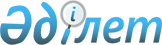 "Балық шаруашылығын дамыту мәселелері туралы" Қазақстан Республикасы Үкіметінің 2021 жылғы 5 сәуірдегі № 208 қаулысына өзгерістер енгізу туралыҚазақстан Республикасы Үкіметінің 2023 жылғы 13 қыркүйектегі № 784 қаулысы
      Қазақстан Республикасының Үкіметі ҚАУЛЫ ЕТЕДІ:
      1. "Балық шаруашылығын дамыту мәселелері туралы" Қазақстан Республикасы Үкіметінің 2021 жылғы 5 сәуірдегі № 208 қаулысына мынадай өзгерістер енгізілсін:
      2-тармақтың 2) тармақшасы мынадай редакцияда жазылсын:
      "2) жылдың қорытындысы бойынша 15 ақпаннан кешіктірмей Қазақстан Республикасының Экология және табиғи ресурстар министрлігіне Бағдарламаның іске асырылу барысы туралы ақпарат беріп тұрсын.";
      3 және 4-тармақтар мынадай редакцияда жазылсын:
      "3. Қазақстан Республикасының Экология және табиғи ресурстар министрлігі жыл қорытындысы бойынша 15 сәуірден кешіктірмей Қазақстан Республикасының Үкіметіне Бағдарламаның іске асырылу барысы туралы жиынтық ақпарат беріп тұрсын.
      4. Осы қаулының орындалуын бақылау Қазақстан Республикасының Экология және табиғи ресурстар министрлігіне жүктелсін.";
      көрсетілген қаулымен бекітілген Балық шаруашылығын дамытудың 2021 – 2030 жылдарға арналған бағдарламасын (бұдан әрі – Бағдарламасы) осы қаулыға қосымшаға сәйкес жаңа редакцияда жазылсын.
      2. Осы қаулы қол қойылған күнiнен бастап қолданысқа енгізіледі.
      Қазақстан РеспубликасыҮкіметінің2023 жылғы 13 қыркүйектегі№ 784 қаулысынақосымша
      Қазақстан РеспубликасыҮкіметінің2021 жылғы 5 сәуірдегі№ 208 қаулысымен
      бекітілген Балық шаруашылығын дамытудың 2021 – 2030 жылдарға арналған бағдарламасы
      1. Бағдарламаның паспорты.
      2. Кіріспе.
      3. Ағымдағы жағдайды талдау.
      4. Бағдарламаның негізгі бағыттары, мақсаттары, міндеттері, нысаналы индикаторлары және іске асыру нәтижелерінің көрсеткіштері.
      5. Қажетті ресурстар. 1-тарау. Бағдарлама паспорты
      Ескертпе:
      *қаржыландыру көлемі тиісті қаржы жылына арналған бюджетті қалыптастыру кезінде нақтыланатын болады. 2-тарау. Кіріспе
      Мемлекет басшысы Қ.К. Тоқаевтың "Жаңа жағдайдағы Қазақстан: іс-қимыл кезеңі" атты 2020 жылғы 1 қыркүйектегі Қазақстан халқына Жолдауында еліміздің балық саласын дамытуға ерекше назар аудару қажеттігі туралы атап өтілген. Қазақстан Республикасы Үкіметінің 2017 жылғы 26 тамыздағы қаулысымен бекітілген Ұлттық экспорттық стратегияда балық пен балық өнімдерін Қытай Халық Республикасына экспорттаудың зор мүмкіндіктері көрсетіледі.
      Қазақстан Республикасының Президенті Қ.К. Тоқаев 2022 жылғы 8 қарашада Атырау облысына жұмыс сапары барысында балық саласын дамытуды мемлекеттік қолдау мәселелерін қарауды тапсырды.
      Осыған байланысты балық шаруашылығын дамыту үшін Қазақстан Республикасының Үкіметі саланың өзекті мәселелерін шешуге, ынталандырудың экономикалық шараларын енгізуге, әкімшілік кедергілерді жоюға және заңнаманы жетілдіруге бағытталған кешенді шаралар қабылдауда.
      Бүгінгі таңда отандық балық және балық өнімдерін өндіру көлемін 6,9 мың тоннадан 270 мың тоннаға дейін ұлғайту әлеуеті бар, бұл көрші елдерге және әлемдік нарықтарға экспорт көлемін ұлғайтуға мүмкіндік береді.
      Соңғы 5 жылда өсірілген балық көлемі 5,6-дан 19,2 мың тоннаға дейін өсті. Салада 11 мыңға жуық адам жұмыс істейді. 3-тарау. Ағымдағы жағдайды талдау 1-параграф. Балық аулау
      Балық шаруашылығы қорының құрамына Каспий және Арал теңіздері акваториясының елеулі бөлігі, Балқаш көлі, Алакөл көлдер жүйесі (Алакөл, Сасықкөл, Қошқаркөл), Бұқтырма, Қапшағай, Шардара су қоймалары, сондай-ақ республикалық және жергілікті маңызы бар басқа да су айдындары кіреді.
      Каспий теңізін есепке алмағанда су айдындарының жалпы ауданы 5 млн гектарды құрайды. 1965 жылы республика су айдындарында балық аулаудың жалпы көлемі 111,9 мың тоннаны құрады. 1990 – 2004 жылдар аралығында балық аулау көлемі 80,9 мың тоннадан 36,6 мың тоннаға дейін төмендегені байқалды.
      2006 жылдан бастап уәкілетті орган балық шаруашылығы субъектілеріне балық шаруашылығы су айдындарын және (немесе) учаскелерін ұзақ мерзімге бекітіп беру бойынша жұмыстарды бастады, олар өздеріне бекітіп берілген учаскелерді қорғау, өсімін молайту шараларын және бекітіп берілген су айдындары мен учаскелердегі биоресурстар мен мекен ету орталарының жай-күйін бағалауды қамтамасыз ету бойынша міндеттемелер алды.
      Бұл ретте соңғы 5 жылда (2018 – 2022 жылдар) лимит 272,3 мың тонна болғанымен, балық ресурстары мен басқа да су жануарларын аулау 227 мың тоннаны құрады. 2-параграф. Балық өсіру (акваөсіру)
      Балық пен басқа да су жануарларын өсіру азық-түлік қауіпсіздігін қамтамасыз ету мәселесімен қатар, табиғи су айдындарын оларды шамадан тыс пайдалану нәтижесінде түсетін антропогендік жүктемеден арылту мәселелерінде де барынша сұранысқа ие тренд болып табылады.
      Осы бағытты дамыту агроөнеркәсіптік секторда жұмыс істейтін шағын және орта бизнестің дамуына оң ықпал ететіні сөзсіз, негізінен ауылдық жерлерде қосымша жұмыс орындарын құруға мүмкіндік береді және өңірлік сипаттағы бірқатар проблемаларды шешуге мүмкіндік беретін тұтас мультипликативтік әсері болады.
      2018 – 2022 жылдар аралығында республикада балық өсіру шаруашылықтарында 55,7 мың тонна тауарлық балық өсірілді (1, 2-сурет, 1-кесте).
      1-сурет. Өсірілген тауарлық балық, тонна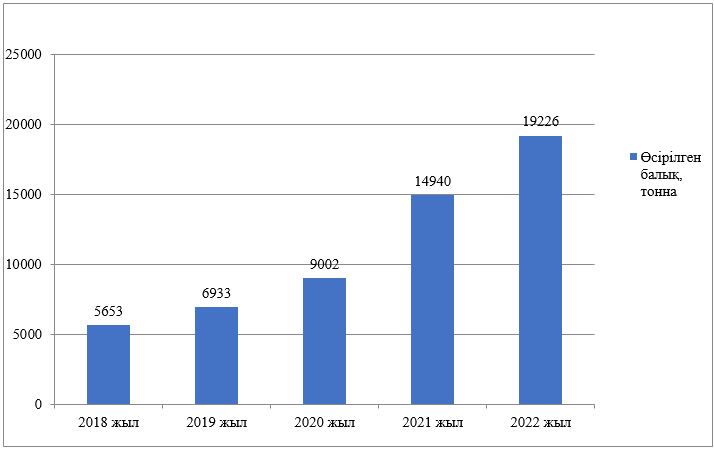 
      2-сурет. Өсірілген тауарлық балық түрлер бөлігінде, тонна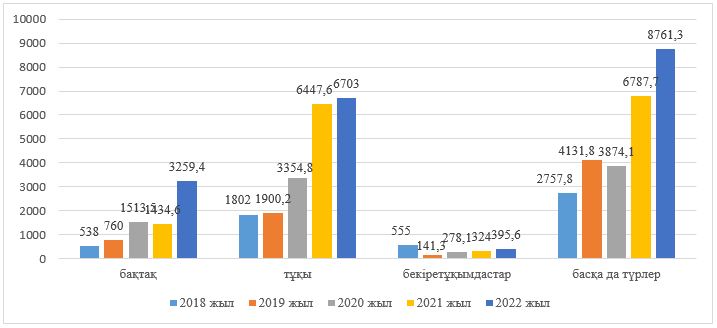  Өсірілген тауарлық балық көлемдері туралы мәліметтер
      1-кесте
      Қазақстан Республикасы экономиканың осы секторын және агроөнеркәсіптік кешеннің осы бағытын дамытудың зор әлеуетіне ие. Мысалы, ел аумағында қазіргі 7 аймақтың 6-ауында балық өсіру аймағы бар.
      Тұтастай алғанда, сарапшылардың бағалауы бойынша осы бағыттың әлеуеті 270 мың тоннаға дейінгі тауарлық өнімді құрайды, ол жан басына шаққандағы тұтыну деңгейін Дүниежүзілік денсаулық сақтау ұйымы (бұдан әрі – ДДСҰ) ұсынған көлемге дейін көтеруге мүмкіндік береді және шамамен 14,6 кг құрайды, сондай-ақ қосылған құны жоғары терең өңделген өнім көлемін ұлғайтуға мүмкіндік береді, бұл өз кезегінде саланың салық салынатын базасын және әлеуетті инвесторлар үшін тартымдылығын көтеруге мүмкіндік береді.
      Осы мақсатқа қол жеткізу үшін Бағдарлама шеңберінде инвестициялық салымдар кезінде балық шаруашылығы субъектісі шеккен шығыстардың бір бөлігін өтеу және акваөсіру (балық өсіру) өнімінің өнімділігі мен сапасын арттыру, сондай-ақ асыл тұқымды балық шаруашылығын дамыту бойынша субсидиялауды жалғастыру көзделген. Бұдан басқа, балық шаруашылығы субъектілеріне кредит берген кезде сыйақы мөлшерлемелерін, акваөсіру (балық шаруашылығы) субъектілеріне су беру жөніндегі қызметтердің құнын субсидиялауды және жер асты суларын пайдалану үшін ұңғымаларды бұрғылауға арналған шығындарды өтеуді қамтитын мемлекеттік қолдау шараларының кешенін әзірлеу көзделіп отыр.
      Акваөсіруді (балық өсіруді) ынталандыру шараларын алушылардың қарсы міндеттемелерді қабылдауы шартымен беру керек. Қарсы міндеттемелерді қолдану мемлекет пен акваөсіру субъектілерінің ашықтығы, теңдігі, адалдығы және өзара жауапкершілігі қағидаттарына негізделуге тиіс. Қарсы міндеттемелер еңбек өнімділігімен, жұмыс орындарын құрумен, ұлғайтумен және жалақыны арттырумен, акваөсіру өнімін өндіру көлемін ұлғайтумен, сондай-ақ алынатын қолдау шараларының түрі мен көлемін ескере отырып, ішкі нарықтың қажеттіліктерін қамтамасыз етумен байланысты болады.
      Бизнесті жүргізуді жеңілдету, акваөсіру объектілерінің көлеңкелі айналымын болғызбау және статистикалық есепке алуды неғұрлым толық қамту, акваөсіру субъектілерінің тізілімін қалыптастыру мақсатында акваөсіруді дамыту мониторингінің ақпараттық жүйесін құру және енгізу көзделген.
      Сонымен қатар бүгінде балық шаруашылығын жүргізу үшін су айдындары тек конкурстық негізде беріледі. Бұл ретте конкурстық рәсімдер айтарлықтай уақыт алады, бұл инвестицияларды тартуды тежейді, сондықтан ірі инвесторлар үшін акваөсіру объектілерін өсіру мақсатында су айдындарын бекітуді конкурс өткізбей жүзеге асырған жөн.
      Сондай-ақ, заңнамалық деңгейде білім беру, денсаулық сақтау, ішкі істер және қарулы күштер жүйесінде мемлекеттік қоғамдық тамақтандыру ұйымдарының басым тәртіппен өсірілген, сондай-ақ өңделген балықты сатып алу тетігін енгізу жолымен отандық балық өнімдерін өндірушілерді қолдау жөніндегі шаралар қажет. Мемлекеттік ұйымдардың отандық балық және балық өнімдерін отандық кәсіпорындардан басым тәртіппен сатып алу тетігін "Мемлекеттік сатып алу туралы" Қазақстан Республикасының Заңына сәйкес 2025 жылдан бастап екі жылдан аспайтын мерзімге ұлттық режимнен алып қоюды белгілеу бөлігінде пысықтау керек.
      Ветеринариялық қауіпсіздікті қамтамасыз етудің қазіргі жүйесі балықтар мен басқа да су жануарларының эпизоотиясының ерекшеліктерін, соның ішінде олардың ауруларын диагностикалауды, алдын алуды және емдеуді толық қамтымайтынын атап өткен жөн. Осыған байланысты ветеринариялық (ветеринариялық-санитариялық) қауіпсіздікті қамтамасыз ету бойынша уақтылы шаралар қабылдау, ветеринариялық қызметтерді мамандандырылған жабдықтармен жарақтандыруға және оларды бейінді мамандар – ихтиопатологтармен жасақтауға қаражат бөлу өте маңызды.
      Бұдан басқа, бүгінгі таңда акваөсіру субъектілері инновациялық инвестициялық жобаларды ғылыми сүйемелдеуге мүдделі. Осыған байланысты оларға жобаларды ғылыми сүйемелдеу жолымен және бюджет қаражаты есебінен ғылыми-әдістемелік, ақпараттық-талдамалық және оқу-әдістемелік қолдау көрсету арқылы жаңа өндірістік қуаттарды құруға және жұмыс істеп тұрғандарын кеңейтуге жәрдемдесу қажет. Бұл ретте еңбек өнімділігін ынталандыруды жұмыскерлердің құзыретін арттыру жөніндегі іс-шаралар, ғылыми негізделген ұсынымдар әзірлеу және акваөсіру объектілерін өсіру жөніндегі технологиялық процестерді ғылыми сүйемелдеу негізінде жүзеге асырған жөн.
      Акваөсіруді (балық өсіруді) дамыту ісінде жобаларды жер ресурстарымен қамтамасыз ету маңызды. Акваөсіру мұқтаждары үшін жер учаскелеріҚазақстан Республикасының Жер кодексінде белгіленген тәртіппен және шарттарда беріледі. Бұл ретте балық өсіру тоғандарын және (немесе) бассейндерді салу және пайдалану үшін су қорғау белдеулері шегінде жер учаскелерін және коммуникацияларды төсеуге, акваөсіру субъектілерін орналастыруға және оларға қызмет көрсетуге байланысты өзге де инфрақұрылым объектілерін беру мәселелері пысықталатын болады. Сонымен қатар мемлекет меншігіндегі жерлерде резервтік аумақтар құру арқылы жер учаскелерін резервтеуді көздеу қажет.
      Балық шаруашылығын дамытудың басты міндеттерінің бірі жаңа өндірістік қуаттарды құруға немесе жұмыс істеп тұрғандарын кеңейтуге инвестициялар тартуды ынталандыру үшін балық шаруашылығы саласындағы инвестициялық жобаларды жеңілдікпен қаржыландыру болып табылады.
      Бүгінгі таңда балық шаруашылығы саласындағы инвестициялық жобалардың бастамашылары көбінесе жеңілдетілген кредитке қол жеткізе алмайды. Сондықтан олар жобаларды тоқтатып қойып, уақыт пен қаражатынан айырылуға мәжбүр.
      Қаржы қаражаты облыстық бюджеттерге, республикалық маңызы бар қалалардың, астананың бюджеттеріне сенім білдірілген агент арқылы балық шаруашылығы саласындағы инвестициялық жобаларды іске асыруға бюджеттік кредиттеуге бағытталатын болады. 3-параграф. Балық өнімдерін қайта өңдеу
      Қазіргі уақытта қолданыстағы заңнаманың нормалары балық пен балық өнімдерін өңдеумен айналысатын кәсіпорындардың өндірістік қуаты, шығарылатын өнімнің түрлері мен көлемі, шикізат жеткізу және өнім өткізу арналары, персонал саны, экономикалық көрсеткіштер туралы, сондай-ақ балық өнімдерін сатып алумен және өткізумен, көтерме және бөлшек саудамен айналысатын кәсіпорындар бойынша толық көлемде ақпарат алуға мүмкіндік бермейді.
      Бұдан басқа, баға белгілеуге, балық өңдеу кәсіпорындарының рентабельділігіне, олардың ассортиментіне және республика нарығында ұсынылған балық өнімдері түрлерінің бәсекеге қабілеттілігіне әсер ететін факторлар анықталмаған.
      Республикадағы балық өнімдерінің экспорты көп жағдайларда жаңадан мұздатылған өңделмеген балық экспортынан көрінетін шикізаттық бағытқа ие.
      Қазіргі уақытта балық өңдеу кәсіпорындары балықты терең өңдеуді кеңейтуге мүдделі емес, өйткені олар мемлекеттік қолдау шараларымен қамтылмаған. Қайта өңдеу өнімдерінің өзіндік құнын төмендету және рентабельділігін арттыру мақсатында түпкілікті балық өнімдерін субсидиялау тетігін енгізу ұсынылады. Бұл өз кезегінде отандық шикі балыққа, оның ішінде өсірілген балыққа сұраныс тудырады, сонымен қатар қосылған құны жоғары балық өнімдері экспортының өсуін қамтамасыз етеді және сайып келгенде саланың экспорттық әлеуетін арттырады.
      Бүгінгі таңда барлық балық өңдеу кәсіпорындарының жалпы өндірістік қуаты жылына шамамен 142 мың тонна болады, олардың жүктемесі тек 22 %-ды ғана құрайды. Сонымен қатар статистика деректері бойынша өңделмеген балық экспортының үлесі мейлінше жоғары (55 %), бұл ретте экспорттық көлемнің жартысына жуығы шикі күйінде әкетіледі, алайда өңделген балық өнімдерінің экспорттық бағасы өңделмеген күйге қарағанда едәуір жоғары (шамамен 4,5 есе).
      Отандық кәсіпорындардың өндірістік қуаттарын жүктеу және терең өңделген балық өнімдері экспортының көлемін ұлғайту мақсатында өңделмеген балықты әкетуді шектеу жөніндегі шаралар жүзеге асырылады, бұл іскерлік белсенділіктің өсуіне және балық шаруашылығы саласына инвестициялардың түсуіне оң әсер етуі тиіс. Бұл шектеулерді енгізу жалпы браконьерліктің төмендеуіне айтарлықтай әсер ететінін атап өту қажет, өйткені ол су қоймалары мен балық қабылдағыштардан балық шикізатын заңсыз сатып алуды шектейді.
      Өз кезегінде, балық өңдеу кәсіпорындарын дамыту шағын және орта бизнеске оң әсерін тигізеді, өнімнің қосылған құнын және салық түсімдерін ұлғайта отырып, негізінен ауылдық жерлерде қосымша жұмыс орындарын құруға мүмкіндік береді.
      Балық өнімдерінің қалыптасқан нарығына барынша аз әсер ету үшін өңделмеген балық экспортына шектеулерді кезең-кезеңімен енгізу көзделген, бұл қайта өңдеу кәсіпорындарын шикізатпен теңгерімді қамтамасыз етуге де, сондай-ақ игерілген балық өнімдері экспортының нарықтарында қалыптасқан байланыстарды сақтауға да ықпал ететін болады. Шектеулерді кезең-кезеңімен енгізу балық шаруашылығы субъектілеріне өзінің қайта өңдеу базасын дәйекті түрде жаңғыртуға мүмкіндік береді.
      Келесі кезеңде экспортты біркелкі реттеу мақсатында уәкілетті органға тиісті құзырет заңнамалық түрде берілгеннен кейін белгілі бір балық өніміне маусымдық сұранысты ескере отырып, өңделмеген балыққа сандық шектеулер (квоталар) енгізу және экспортқа лицензиялар беру көзделеді.
      Балық өңдеу қуаттарын орналастыру дәстүрлі түрде кәсіпшілік ірі су айдындарына байланысты. Бұл ретте балық өңдеудің негізгі көлемі Алматы, Атырау, Шығыс Қазақстан және Қызылорда облыстарына тиесілі.
      Қазақстан Республикасы Стратегиялық жоспарлау және реформалар агенттігінің Ұлттық статистика бюросының деректері бойынша қайта өңделген шикізат арасында Еуропа елдерінің нарықтарында коммерциялық құндылығы бар көксерке филесі басымдыққа ие.
      Бүгінгі таңда 17 балық өңдеу кәсіпорнында Еуропалық Одақ елдеріне балық өнімдерін экспорттау құқығын беретін еуро нөмірлері бар.
      Бұдан басқа, нарықты кеңейту мақсатында Қазақстан мен Қытай арасында ветеринариялық сертификат келісілді. Бұл ретте Қытай Халық Республикасының тізіліміне 65 қазақстандық кәсіпорын енгізілген.
      2018 – 2022 жылдары (2-кесте) республикада 151,7 мың тонна өңделген балық және балық өнімдері өндірілді. Сонымен қатар бұл көрсеткіш 2019 жылы ең жоғары болды. Өңделген балық өнімдері бойынша ақпарат
      2-кесте 4-параграф. Балық өнімдерінің экспорты және импорты
      2022 жылы балық өнімдерінің импорты 152 млн АҚШ долларына 43,0 мың тоннаны құрады, импорттың шамамен 80 %-ы мұхиттық балық пен теңіз өнімдері.
      Балық өнімдерінің негізгі импорттаушылары: АҚШ (17,9 млн АҚШ доллары), Жапония (11,7 млн АҚШ доллары), Қытай (8,0 млн АҚШ доллары), Испания (6,8 млн АҚШ доллары), Вьетнам (6,1 млн АҚШ доллары), Франция (5,4 млн АҚШ доллары), Италия (5,1 млн АҚШ доллары), Германия (4,7 млн АҚШ доллары) және т.б.
      Бұл ретте Қазақстан жыл сайын шамамен 60 млн АҚШ доллары сомасына 30 мың тонна балық өнімін таяу және алыс шетелдің 36 еліне (Германия, Нидерланды, Ресей, Украина, Литва, Қытай, Өзбекстан, Әзербайжан, Болгария, Мажарстан, Грузия, Дания, Қырғызстан, Тәжікстан, Түркия және т.б.) экспорттайды.
      Дайын өнімнің келесі түрлерін шығару жолға қойылған: салқындатылған-мұздатылған балық, балық филесі, ысталған және қақталған балық, балық өнімдері, аспаздық өнімдер мен жартылай фабрикаттар, балық консервілері, сондай-ақ май-ұн өнімдері.
      2018 – 2022 жылдардағы балық өнімдерінің экспорты мен импорты туралы ақпарат төменде (3-кесте, 3, 4-суреттер) көрсетілген. Қазақстандағы балық өнімдерінің экспорты мен импорты
      3-кесте
      3-сурет. Балық өнімдерінің экспорты мен импорты көлемінің серпіні, тонна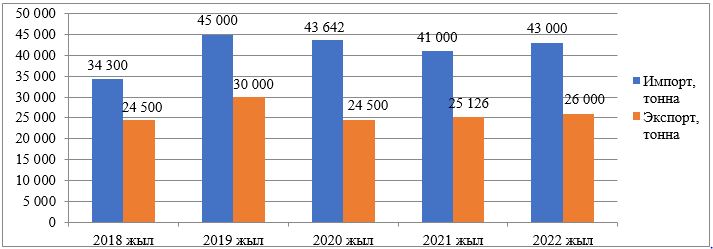 
      4-сурет. Балық өнімдерінің экспорты мен импорты көлемінің серпіні, млн АҚШ доллары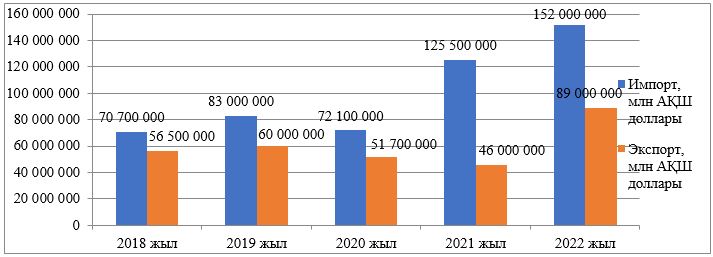  Еуразиялық экономикалық одақ елдерін қоспағанда, балық өнімдерінің экспорты
      4-кесте Елдер бөлінісінде қазақстандық өнім экспортының деректері
      5-кесте
      Жалпы әлемде акваөсіру өндірісі көлемінің жылдам өсуі болжануда:
      5-сурет. Өнеркәсіптік балық аулау және акваөсіру өнімдерінің әлемдік көлемі, 1980 – 2030 жылдар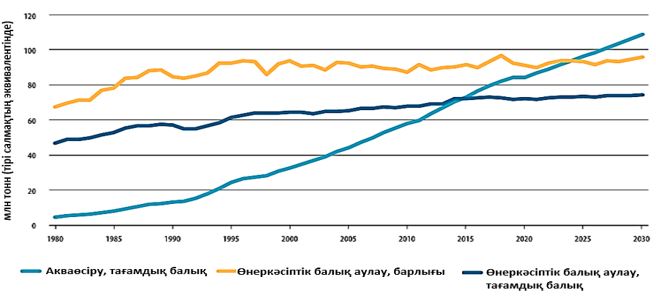  5-параграф. Балық ресурстарын және басқа да су жануарларын сақтау
      Облысаралық бассейндік балық шаруашылығы инспекцияларының қызметі жануарлар дүниесін, оның мекендеу ортасын қорғауға және биологиялық әртүрлілікті сақтауға, балық ресурстары мен басқа да су жануарларының өсімін молайтуға және орнықты пайдалануға бағытталған.  Ол үшін жануарлар дүниесін қорғау, өсімін молайту және пайдалану саласындағы құқық бұзушылықтардың алдын алу және оларға қарсы күрес жөніндегі іс-шаралар кешені тұрақты негізде жүзеге асырылады. Алайда, браконьерлікпен күрестің тиімділігіне облысаралық бассейндік балық шаруашылығы инспекцияларының ескірген материалдық-техникалық базасы теріс әсер етеді. Мәселен, бүгінде олардың көпшілігі автокөлікпен және арнайы құралдармен толық жабдықталмаған, автокөліктердің 50 %-дан астамы есептен шығаруға жатады.
      Өз кезегінде, браконьерлер қазіргі уақытта заманауи техникамен, жабдықтармен және байланыс құралдарымен жабдықталған, сондықтан облысаралық бассейндік балық шаруашылығы инспекцияларын жабдықтау қажет, бұл браконьерлікке қарсы күресті күшейтуге мүмкіндік береді.
      Балық ресурстарын және басқа да су жануарларын қорғау жөніндегі мемлекеттік инспекторлардың күнделікті жұмысының ерекшелігі олардың өмірі мен денсаулығына қауіптің жоғарылауымен байланысты. Айталық, су айдындарында рейдтік іс-шаралар жүргізген кезде олар жүзу құралдарын өлімге әкелуі мүмкін дауылды және басқа да қиын ауа-райы жағдайларында пайдаланады.
      Сонымен қатар инспекторлар көбінесе ұзақ уақыт бойы өздерінің тұратын жерлерінен алыс, қаңырап қалған жерлерде немесе ауқымды теңіз акваториясында, елді мекендер мен жолдардан алыс жерде, ыстық жаз бен аязды қыста, демалыс және мереке күндері, сондай-ақ түнгі уақытта ұзақ уақыт патрульдеуді жүзеге асырады және мұның бәрі рейдтік іс-шаралар кезіндегі күрделі еңбек пен тұрмыс жағдайларын тиісті дәрежеде өтелмей жүргізіледі.
      Сонымен бірге, мемлекеттік инспекторлар өздерінің лауазымдық міндеттерін орындау кезінде бірқатар құқық бұзушылықтарға тап болады және бұл ретте қарулы браконьерлерді ұстау кезінде өміріне және денсаулығына зиян келу қаупіне ұшырайды. Күнделікті тәжірибеде балық инспекциясы қызметкерлеріне атыс қаруымен қорқыту және ату, сондай-ақ ауыр дене жарақаты салынатын жағдайлар жиі кездеседі.
      Осыған байланысты олардың өмірі мен денсаулығына жоғары қауіп төндіретін төтенше табиғи-климаттық жағдайларда балық шаруашылығы саласында бақылау мен қадағалауды жүзеге асыратын мемлекеттік инспекторларды әлеуметтік қолдау бөлігінде қолданыстағы заңнамаға тиісті толықтыру енгізуге бастама жасау қажет.
      Бүгінгі таңда түрлі сараптамалық бағалау бойынша балық өнімдерінің көлеңкелі айналымын табиғи су айдындарынан балық ресурстарын алудан жыл сайын бекітілетін лимитінің көлемімен салыстыруға болатынын айта кету керек. Сондықтан цифрландыру саласындағы уәкілетті орган балық өнімдерін қадағалаудың ақпараттық жүйесін енгізуді жеделдетуге тиіс.
      Бұл ретте балық өнімдерінің көлеңкелі айналымын төмендетудің айтарлықтай перспективасы бар, бұл өз кезегінде әуесқойлық аулауды есепке алуды күшейту және халықтың ескерілмеген тұтынуын заңдастыру есебінен бюджет кірістерінің өсуіне ықпал ететін болады.
      Каспий итбалығы – эндемик және Каспий теңізінің фаунасындағы сүтқоректілердің жалғыз өкілі, ол теңіздің бүкіл акваториясында кездеседі әрі трансшекаралық биоресурсқа жатады. Түрлі дереккөздердің мәліметтері бойынша бүгінгі таңда популяция саны 300 мың дарақ деңгейінде бағаланады.
      Каспий итбалығының популяциясын сақтау мақсатында соңғы уақытта бірқатар маңызды шаралар қабылданды.
      Мәселен, Қазақстан Республикасы Үкіметтің 2020 жылғы 9 қарашадағы № 746 қаулысымен Каспий итбалығы өсімдіктер мен жануарлардың сирек кездесетін және құрып кету қаупі төнген түрлерінің тізбесіне енгізілген. Бағдарламалық-нысаналы қаржыландыру шеңберінде 2015 жылдан бастап республикалық бюджет қаражаты есебінен Каспий итбалықтары популяциясының жай-күйін зерделеу бойынша ғылыми-зерттеу жұмыстары жүргізілуде.
      2021 жылғы қыркүйекте Қазақстан мен Ресейдің XVII Өңіраралық ынтымақтастық форумы шеңберінде Қазақстан Республикасының Президенті Каспий итбалығының популяциясын сақтау үшін Солтүстік Каспийде мемлекеттік табиғи резерваттар құру мүмкіндігін пысықтауды тапсырды.
      Мемлекет басшысының осы тапсырмасын орындау шеңберінде2023 жылғы сәуірде мемлекеттік табиғи резерват құрудың жаратылыстану-ғылыми негіздемесі бекітілді, оның негізінде ерекше қорғалатын табиғи аумақты құрудың техникалық-экономикалық негіздемесі (бұдан әрі – ТЭН) әзірленетін болады.
      Осылайша, Каспий итбалығының популяциясын сақтау үшін ТЭН негізінде Каспий теңізінің акваториясында тиісті штат саны бар заңды тұлға нысанында мемлекеттік табиғи резерват құруды жеделдету қажет. 6-параграф. Балық ресурстарының өсімін молайту
      Кәсіпшілік балық аулау үшін пайдаланылатын табиғи су айдындарында ихтиофауна табиғи популяциялардың өздігінен көбеюіне қабілетті. Алайда қарқынды балық аулау және (немесе) су объектілерінің тұрақсыз гидрологиялық режимі кезінде популяциялардың бұл қабілеті бұзылады, сондықтан балықтардың тұрақты санын сақтау үшін оларды сақтау шаралары қажет. Осы мақсатта кәсіпшілік балық аулау жүргізілетін табиғи су айдындарына балық жіберіледі.
      Бүгінгі таңда балық шаруашылығы су айдындарына балық жіберуді мемлекет жүзеге асыруда. Мәселен, 2022 жылға арналған мемлекеттік тапсырыс шеңберінде мемлекеттік балық өсіру кәсіпорындары бағалы балық түрлерінің 91,2 млн дана шабағын өсіріп, балық шаруашылығы су айдындарына жіберді.
      Өндірістік базаның тозуы және балық ресурстарын қолдан өсімін молайту технологияларының ескіруі кәсіпорындардың негізгі проблемалары болып табылады, бұл оларды қысқа мерзімді перспективада қайта құру мен жаңғыртуды жүргізуді талап етеді.
      Мәселен, Атырау қаласында орналасқан Жайық-Атырау бекіре балық өсіру зауытының (бұдан әрі – ЖАББӨЗ) өндірістік базасы өткен ғасырдың 1970 – 1980 жылдары пайдаланылған бекіре тұқымдас балықтарды жасанды өсімін молайту технологиялары мен әдістерін ескере отырып жобаланған және салынған.
      Оның басты кемшіліктері Жайық өзенінен жыныстық жетілген бекіре өсірушілерінің белгілі бір түрлерін аулауды сенімді болжаудың мүмкін болмауына байланысты ЖАББӨЗ өндірістік қызметін жоспарлаудың күрделілігі болып табылады. Сондықтан бекіре тұқымдас балықтардың өзіндік аналық-толықтыру үйірін қалыптастыру және ұстау мүмкіндігі үшін бекіре тұқымдас балықтардың индустриялық өсімін молайтудың заманауи технологияларын пайдалана отырып, кәсіпорынды техникалық қайта жарақтандыруды жүзеге асыру қажет.
      Мемлекет басшысының 2022 жылғы қарашадағы Атырау облысына жұмыс сапары барысында берген тапсырмасын орындау үшін ЖАББӨЗ өндірістік базасын қайта құру мен жаңғыртуды жарғылық капиталға бюджеттік инвестициялар шеңберінде жүзеге асыру қажет. Осыған байланысты осы инвестициялық жобаның техникалық-экономикалық негіздемесін дайындау мәселесін пысықтау қажет.
      Ең көне балық өсіру кәсіпорындарының бірі Қызылорда облысындағы Қамыстыбас балық питомнигі болып табылады, ол 1966 жылы балық ресурстарының жасанды өсімін молайту мақсатында пайдалануға берілді, өйткені Арал теңізі деңгейінің төмендеуі балықтардың табиғи көбеюіне кері әсерін тигізді. 1988 жылы осы балық питомнигіне 1947 жылдан бастап өсімін молайту мақсатындағы объект ретінде жұмыс істейтін Тастақ учаскесі қосылды.
      Осыған байланысты Қосжар кентіндегі және Тастақ ауылындағы балық питомнигінің өндірістік базасын сумен қамтамасыз етудің тұйық циклі бар қондырғыларды енгізе отырып, бағалы балық түрлерінің шабақтарын (тұқы, дөңмаңдай, ақ амур) жасанды өсіру көлемін ұлғайту үшін, сондай-ақ жойылып кету қаупі төнген балық түрлерін (Арал пілмайы, Арал қаязы) сақтау үшін жаңғырту жүргізу қажет.
      Сонымен қатар 1964 жылы пайдалануға берілген Солтүстік Қазақстан облысындағы Петропавл балық питомнигінің өндірістік базасын жаңарту қажет. Бұл республиканың су айдындарында табиғи өсімін молайту үшін жағдайлары жоқ ақсаха балық түрлерін жасанды өсімін молайтуға маманданған базалық кәсіпорын.
      Қамыстыбас және Петропавл балық питомниктерінің өндірістік базасын қайта құру мен жаңғыртуды да жарғылық капиталға бюджеттік инвестициялар шеңберінде жүзеге асыру қажет.
      Осылайша, соңғы онжылдықтарда су айдындарына бекіре, ақсаха, тұқы және шөпқоректі түрлердің балықтары жіберіліп келеді, яғни олардың санын көбейту мақсатында онда өмір сүріп жатқан балық түрлерінің шабақтарын қосымша қоныстандыру жүзеге асырылады.
      Сондықтан су айдындарын балықтандырудың қалыптасқан тәжірибесі су қоймаларының нақты қабылдау сыйымдылығын ескере отырып, түбегейлі қайта қарауды және ғылыми ұсыныстар негізінде кәсіпшілік ресурстарды қалыптастырудың ең қолайлы стратегиясын анықтауды талап етеді.
      Осыған орай республикалық және жергілікті бюджеттен қаражат бөлу есебінен конкурстық негізде жүргізілетін бағалы балық түрлерінің, оның ішінде сирек және құрып кету қаупі төнгендерді су айдындарына жіберу көлемін ұлғайту қажет.
      Жалпы белгіленген шаралар аталған өңірлердің экономикасы үшін мультипликативті әсер береді. Айталық, бекіре балық өсіру зауыты мен балық питомниктері балық өсірумен (акваөсіру) айналысатын кәсіпкерлерді балық отырғызу материалымен қамтамасыз етеді. Өз кезегінде бұл балық шаруашылығы су айдынының табиғи ресурстарына жүктемені азайтады және сонымен бірге халықтың негізінен ауылдық жерлерде жұмыспен қамтылуын арттырады.
      Бағалы балық түрлерінің табиғи өсімін молайту үшін жағдай жасау мақсатында 2018 жылдан 2022 жылға дейін Атырау облысы шегінде Жайық және Қиғаш өзендерінің өсімін молайту және гидрологиялық режимін жақсарту жөніндегі жобалар іске асырылды. Жобалардың мақсаты – түп тереңдету жұмыстарын жүргізу арқылы уылдырық шашу кезеңінде балықтардың кедергісіз қозғалысын қамтамасыз ету.
      Жобаларға сәйкес Жайық өзенінде жалпы ұзындығы 25,5 км су түбін тереңдету жұмыстары жүргізіліп, ұзындығы 16,9 км жаңа канал жасалды. Қиғаш өзенінде жалпы ұзындығы 150,7 км түбін тереңдету жұмыстары жүргізілді. Бұл жұмыстар 2022 – 2023 жылдары жалғасуда.
      Қазіргі уақытта теңізде балық аулауды жүзеге асыратын балық шаруашылығы субъектілері Жайық өзені сағасының таяздануы салдарынан ауланған балықты балық қабылдау пункттеріне тасымалдау кезінде қиындықтарға тап болуда, сондықтан балықтар жүзіп өтетін жолдарында және кеме жүзетін су жолдарында кең ауқымды түп тереңдету жұмыстарын жалғастыру мәселесі өзекті болып қала береді. 7-параграф. Ғылыми және кадрлық қамтамасыз ету
      Уәкілетті органдар атынан басқарушылық шешімдер қабылдауда табиғи ресурстарды ұтымды пайдалану, биологиялық әралуандықты сақтау жөніндегі қорғау шараларының кешенін жүзеге асыру және өсімді молайту жөніндегі ғылыми негізделген ұсынымдар негізге алынады. Көрсетілген шаралар балық аулауды реттеу, жаңа аулау құралдарын қолдану, өсімді молайту кешенін дамыту және бекіре тұқымдас балық түрлерін қорғау мен пайдалану жөніндегі нақты стратегияны әзірлеу, бөтен текті жаратылыстарға қарсы күрес және басқалар бөлігінде халықаралық ынтымақтастық мәселелерінде ұсынымдар беру жөніндегі проблемаларды шешуді де қамтиды. Жоғарыда аталған шешімдерді қабылдау уәкілетті органдардан азаматтық-құқықтық қатынастар саласында да, қоршаған ортаға әсер ету бөлігінде де қабылданған шешімдер мен олардың салдары үшін елеулі жауапкершілікті талап етеді. Сондықтан саланы ғылыми қамтамасыз етуді қолдау жөніндегі шаралар кешенін қарастыру қажет.
      Балық шаруашылығы ғылымында білікті кадрлар тапшылығы бар. Бұдан басқа, балық өсіру кәсіпорындары мен фермерлік шаруашылықтарды білікті кадрлармен қамтамасыз ету мақсатында мемлекеттік білім беру тапсырысын жыл сайын 110 орынға дейін жеткізе отырып, жұмыс істеп тұрған жоғары оқу орындары мен басқа да білім беру мекемелерінің базасында балық шаруашылығын оқытуды кеңейту қажет.
      Бүгінгі таңда сирек кездесетін және құрып кету қаупі төнген балық түрлерін жасанды көбейту технологиясын, сондай-ақ бағалы балық түрлерін тауарлық өсірудің биотехникасын дамытуға бағытталған зерттеулер үлкен өзектілікке ие болды.
      Балық шаруашылығын дамытудың басым бағыттарын айқындау және тиісті басқару шешімдерін қабылдау мақсатында 2030 жылға дейінгі кезеңге бағдарламалық-нысаналы қаржыландыру шеңберінде неғұрлым өзекті тақырыптар бойынша қолданбалы ғылыми-зерттеу жұмыстарын жалғастыру үшін қосымша қаржы бөлу қажет.
      Әлемнің жетекші елдерінің тәжірибесін енгізуде балық шаруашылығы саласындағы шетелдік, оның ішінде Азық-түлік және ауыл шаруашылығы ұйымының (FAO) білікті мамандары мен сарапшыларын тартуды ұлғайту қажет.
      "Балық шаруашылығы ғылыми-өндірістік орталығы" ЖШС (бұдан әрі – "БШҒӨО" ЖШС) қызметінің тиімділігін талдау негізінде жұмысты одан әрі жетілдіру жолдарын және жас ғалымдарды қолданбалы сипаттағы ғылыми зерттеулерге тарту тетіктерін айқындау керек.
      Сонымен бірге өндірістік процестердің тиімділігін арттыру мақсатында акваөсіру объектілерін өсіру бойынша әлемдік тәжірибеде қолданылатын инновациялық және индустриялық технологиялар трансфертін кеңейту қажет.
      Сонымен қатар зертханаларды заманауи жабдықтармен және аспаптармен қайта жарақтандыру, "теңіз" класты ғылыми-зерттеу кемелерін және жылжымалы экспресс-зертханаларды сатып алу, "БШҒӨО" ЖШС жарғылық капиталына бюджеттік инвестициялар шеңберінде инфрақұрылымды жаңғырту мәселелеріне назар аудару қажет.
      "БШҒӨО" ЖШС (бұрынғы "Қазақ балық шаруашылығы ҒЗИ) 1929 жылы құрылған және көп жылдық тарихы бар. Қазіргі уақытта "БШҒӨО" ЖШС негізгі қызметі Алматыда орналасқан бас бөліммен және 6 өңірлік филиалмен Қазақстанның балық шаруашылығын ауқымды кешенді ғылыми-негізделген дамытуды қамтамасыз ету болып табылатын жалғыз бейінді орталық болып табылады. Алайда "БШҒӨО" ЖШС-ның толық ауқымды зерттеулері үшін өзінің ғылыми-эксперименттік базасы қажет. Бұл әлемдік деңгейге шығуға және халықаралық жобаларға қатысуға, жоғары индекстелген журналдарда еңбектер шығаруға мүмкіндік беретін зерттеу әдістері мен объектілерінің спектрін кеңейтуге мүмкіндік береді.
      Өзінің өндірістік базасының болуы ұзақ мерзімді міндеттерді жоспарлауға мүмкіндік береді – мысалы, балықтардың бағалы түрлерінің (тұқы, албырт, бекіре және т.б.) жеке селекциялық тұқымдарын өсіру. Сондай-ақ генофондты сақтау мақсатында сирек кездесетін және жойылып кету қаупі төнген балық түрлерінің коллекциялық аналық-толықтыру үйірін қалыптастыру үшін өзіндік база қажет. Мұндай база оңтайлы жағдайда балықтар мен гидробионттардың әрқилы түрлерін ұстау және негізгі іс-шараларды өткізу үшін қажет.
      Меншікті базада табиғи су айдындарының бөгде түрлерімен ластану қаупі болмайтын акклиматизациялық жұмыстарды пысықтау мүмкіндігі болады.
      Бағалы балық түрлерін өсіру технологиялары бойынша ұсынымдар мен балық өсіру нормативтері түріндегі ғылыми зерттеулердің нәтижелерінің балық саласының мамандары үшін қолданбалы маңызы бар. 8-параграф. Нормативтік құқықтық базаны дамыту
      Бағдарламаны тиімді іске асыру үшін балық шаруашылығын қорғау, өсімін молайту және орнықты дамыту мәселелері бойынша нормативтік құқықтық актілерге өзгерістер мен толықтырулар енгізу арқылы саланың заңнамалық және нормативтік құқықтық базасын жетілдіруге бағытталған бірқатар шаралар қабылдау қажет.
      Жаңа өндірістерді құру және қолданыстағыларды кеңейту, сондай-ақ бәсекеге қабілетті және қауіпсіз акваөсіру өнімін өсіру көлемін ұлғайту арқылы акваөсірудің орнықты дамуын қамтамасыз ету мақсатында "Акваөсіру туралы" Қазақстан Республикасының жеке Заңы әзірленетін болады.
      Заң жобасында мемлекеттік реттеуді қамтамасыз етуге, құқықтық негіздерді, экономикалық жағдайларды және акваөсіруді дамытуға мемлекеттік қолдауды құруға, саланы ғылыми және кадрлық қамтамасыз етуге, халықтың акваөсіру өнімін тұтынуын ұлғайтуға, акваөсіру объектілері мен өнімінің экспорттық әлеуетін арттыруға, сондай-ақ органикалық балық өнімін өндіруді дамытуды қамтамасыз етуге бағытталған мемлекеттік саясат міндеттемелері көзделетін болады.
      Осыған байланысты Қазақстан Республикасының Орман, Су және Жер кодекстеріне, сондай-ақ Қазақстан Республикасының "Ерекше қорғалатын табиғи аумақтар туралы", "Жануарлар дүниесін қорғау, өсімін молайту және пайдалану туралы" және "Агроөнеркәсіптік кешенді және ауылдық аумақтарды дамытуды мемлекеттік реттеу туралы" заңдарына түзетулерді пысықтау көзделеді.
      Орман кодексіне және "Ерекше қорғалатын табиғи аумақтар туралы" Қазақстан Республикасының Заңына мемлекеттік орман қоры және ерекше қорғалатын табиғи аумақтар учаскелерінде балық шаруашылығын (акваөсіру) дамытуды реттейтін нормалар енгізіледі, себебі онда балық өсіруді жүргізуге арналған перспективалы су айдындары бар, оларды пайдалану балық өсіру көлемін едәуір ұлғайтуға мүмкіндік береді. 4-тарау. Бағдарламаның негізгі бағыттары, мақсаттары, міндеттері, нысаналы индикаторлары және іске асыру нәтижелерінің көрсеткіштері
      Бағдарламаның мақсаты: халықты балық өнімдерімен қамтамасыз етуді арттыру және балық өсіруді (акваөсіру) дамыту үшін жағдай жасау.
      Бағдарламаның негізгі міндеттері:
      1. Балық өсіру (акваөсіру) өнімі, қайта өңдеу көлемін өсіру, сонымен бірге балық шаруашылығын мемлекеттік қолдауды қамтамасыз ету.
      2. Балық ресурстарын және басқа су жануарларын сақтау және өсімін молайтуды қамтамасыз ету.
      3. Саланы ғылыми және кадрлық қамтамасыз ету. Бағдарламаның нысаналы индикаторлары
      6-кесте
      Экономикалық әсер:
      Бағдарламаны қабылдау елдің балық шаруашылығын қалпына келтіруге және дамытуға, балықты өнеркәсіптік өндірудің жаңа объектілерін енгізуге, оларды өсіру және тауарлық балық өнімін алу жағдайларын жетілдіруге ықпал ететін болады, бұл өндірісті ұлғайтуға және ел халқын балық өнімімен қамтамасыз етуге мүмкіндік береді.
      Бұл жағдай балық өңдеу өнеркәсібін дамыту, қосылған құны жоғары балық өнімдерін шығару есебінен балық өнімдері экспортының көлемін ұлғайтуға, іскерлік белсенділіктің өсуіне, инвестициялар есебінен қосымша қаражаттың құйылуына әкеледі. 
      Жалпы акваөсіруді дамыту табиғи су айдындарының балық ресурстарына кәсіпшілік жүктемені азайтуға мүмкіндік береді. Бұдан басқа, балық өсіруді дамыту жалпы өндіріс, жалпы балық және балық өнімдері көлемінің ұлғаюымен мультипликативтік әлеуметтік-экономикалық нәтиже береді деп күтілуде.
      Бағдарламаның мақсаттарына, міндеттеріне, нысаналы индикаторларына, сондай-ақ көрсеткіштеріне (осы Бағдарламаға 1-қосымша) қол жеткізу бағдарламаны іске асыру жөніндегі іс-шаралар жоспарына (осы Бағдарламаға 2-қосымша) сәйкес жүзеге асырылатын болады. 5-тарау. Қажетті ресурстар
      Бағдарламаны қаржыландыру республикалық және жергілікті бюджеттер қаражаты шегінде, сондай-ақ Қазақстан Республикасының заңнамасында тыйым салынбаған өзге де көздер есебінен жүзеге асырылатын болады. Бағдарламаны іске асыруға арналған қаржы қаражатының көлемі, млн теңге
      7-кесте
      Ескертпе:
      * қаражат көлемі Қазақстан Республикасының заңнамасына сәйкес тиісті қаржы жылдарына арналған республикалық және жергілікті бюджеттердің бекітілуіне және нақтылануына қарай нақтыланатын болады. 2021 – 2030 жылдарға арналған балық өсіру көлемі Балық шаруашылығын дамытудың 2021 – 2030 жылдарға арналған бағдарламасын іске асыру жөніндегі іс-шаралар жоспары
      * - қаржыландыру көлемі тиісті қаржы жылына арналған бюджетті қалыптастыру кезінде нақтыланатын болады.
					© 2012. Қазақстан Республикасы Әділет министрлігінің «Қазақстан Республикасының Заңнама және құқықтық ақпарат институты» ШЖҚ РМК
				
      Қазақстан РеспубликасыныңПремьер-Министрі

Ә. Смайылов

Бағдарламаның атауы
Балық шаруашылығын дамытудың 2021 – 2030 жылдарға арналған бағдарламасы
Әзірлеуге негіздеме
Қазақстан Республикасының Президенті Қ.Қ. Тоқаевтың 2022 жылғы 22 қарашадағы № 22-01-38.41 (9-т.) тапсырмасы.
Қазақстан Республикасы Президентiнiң Әкiмшiлiгi Басшысының 2023 жылғы 3 мамырдағы № 8882 ПАБ қарары.
Қазақстан Республикасы Премьер-Министрінің Атырау облысына жұмыс сапарының қорытындысы бойынша 2020 жылғы 27 ақпандағы № 11-3/09-97 (1.2.1 т.) хаттамасы.
Бағдарламаны әзірлеуші
Қазақстан Республикасының Экология және табиғи ресурстар министрлігі
Бағдарламаны іске асыруға жауапты мемлекеттік органдар
Қазақстан Республикасының Экология және табиғи ресурстар министрлігі, облыстардың, республикалық маңызы бар қалалардың әкімдіктері
Бағдарламаның мақсаты
Халықтың балық өнімдерімен қамтамасыз етілуін ұлғайту және балық өсіруді (акваөсіруді) дамыту үшін жағдай жасау, балық ресурстарын және басқа су жануарларын сақтау және орнықты пайдалану
Бағдарламаның міндеттері
1. Балық өсіру (акваөсіру) өнімі, қайта өңдеу көлемін өсіру, сонымен бірге балық шаруашылығын мемлекеттік қолдауды қамтамасыз ету.
2. Балық ресурстары мен басқа су жануарларын сақтауды және өсімін молайтуды қамтамасыз ету.
3. Саланы ғылыми және кадрлық қамтамасыз ету.
Іске асыру мерзімдері
2021 – 2030 жылдар
Нысаналы индикаторлар
1. Балық өсіру көлемін 2030 жылға дейін жылына 6,9-дан 270 мың тоннаға дейін ұлғайту.
2. Балық өнімдерін ішкі тұтынуды 2030 жылға дейін жылына 67-ден 134 мың тоннаға дейін ұлғайту.
3. 2030 жылға дейін балық ресурстарының табиғи популяциясын 7 %-ға ұлғайту.
Қаржыландыру көздері мен көлемдері
Республикалық бюджет: 10 жылда 99,6 млрд теңге*.
Жергілікті бюджет: 10 жылда 169,2 млрд теңге*.
Бюджеттен тыс қаражат: шамамен 340,5 млрд теңге инвестициялар.
Барлығы 10 жылда шамамен 609,4 млрд теңге.
Күтілетін нәтижелер
Балық өсіру (акваөсіру) шығаратын өнім көлемін 2030 жылға қарай 270 мың тоннаға дейін жеткізу
Балық түрлері
жыл, тонна
жыл, тонна
жыл, тонна
жыл, тонна
жыл, тонна
Балық түрлері
2018
2019
2020
2021
2022
Бахтах
538
760
1513,5
1434,6
3259,4
Тұқы
1802
1900,2
3354,8
6447,6
6703
Бекіретұқымдастар
555
141,3
278,1
324
395,6
Басқа да түрлер
2757,8
4131,8
3874,1
6787,7
8868,3
Барлығы
5653
6933,1
9020,5
14993,9
19226,3
Р/с№
Облыс
2018
2019
2020
2021
2022
Р/с№
Облыс
көлем, тонна
көлем, тонна
көлем, тонна
көлем, тонна
көлем, тонна
1
Ақмола
-
-
-
-
-
2
Ақтөбе
3
3,45
2,0
3
3
Атырау
7526,319
12271,787
10131,1
11845,0
9283,4
4
Алматы
7103,35
7846,3
4512,3
3849,0
6478,1
5
ШҚО
7788,9
8470
3212,3
2145,0
7321
6
Жамбыл
3222
2116
1858,1
1651,1
1235
7
БҚО
-
-
-
-
-
8
Қарағанды
725,95
174
101
116,0
185
9
Қызылорда 
8477
5685
6311,1
5734,1
3685
10
Қостанай
-
-
-
-
11
Маңғыстау
810,4
1119,5
503,2
406,1
878,1
12
Павлодар
-
-
-
-
13
СҚО
333,63
251,6
90,1
85,2
201,6
14
Түркістан
2230,9
2738,9
1589,0
1789,1
2138,9
Жиыны
Жиыны
26209,3
38221,4
28310,2
27623,6
31406,1
Көрсеткіштер
2018 жыл
2019 жыл
2020 жыл
2021 жыл
2022 жыл
Импорт (тонна)
34 300
45 000
43 642
41 000
43 000
Экспорт (тонна)
24 500
30 000
24 500
25 126
26 000
Импорт (АҚШ долл.)
70 700 000
83 000 000
72 100 000
125 500 000
152 000 000
Экспорт (АҚШ долл.)
56 500 000
60 000 000
51 700 000
46 000 000
89 000 000
Жылдар, өнім
Балық өнімдерінің экспорты, тонна
Балық өнімдерінің экспорты, тонна
Балық өнімдерінің экспорты, тонна
Балық өнімдерінің экспорты, тонна
Балық өнімдерінің экспорты, тонна
Жылдар, өнім
2018
2019
2020
2021
2022
Мұздатылған балық
21 696
22 546
14 197
15 713
13 298
Балық филесі және өзге де жас, тоңазытылған немесе мұздатылған балық еті
999
2 072
6 947
6 222
10 278
Ұрықтанған балық уылдырығы, бекіре балықтарының дернәсілдері
1 491
2 117
1 661
-
-
Дайын немесе консервіленген балық; бекіре уылдырығы және балық уылдырықтарынан жасалған оны алмастырғыштар
605
561
50
605
561
Барлығы
24 791
27 296
22 855
22 540
24 137
Елдер, жылдар
2018
2019
2020
2021
2022
Қытай
5 265
5 496
505
314
348
Нидерланды
2 768
2 848
1 255
1 162
1 636
Литва
2 047
1 678
1 641
1 165,3
1 727,5
Украина
2 038
1 666
1 175
1 655,1
274,6
Әзербайжан
396
1 407
317
345,9
400,9
Германия
982
1 083
2 821,1
1 752,7
2 369,9
Өзбекстан
582
813
367,9
460,8
612,5
Нысаналы индикаторлар
Өлшем бірлігі
2021
2022
2023
2024
2025
2026
2027
2028
2029
2030
Балық өсіру көлемін ұлғайту
мың тонна
12,1
19,2
22,1
24,9
30,0
64,7
104,4
161,4
204,0
270,1
Балық өнімдерін ішкі тұтынуды ұлғайту
мың тонна
68,9
69,1
69,5
69,8
70,0
71,3
73,0
85,4
104,8
134,1
Балық ресурстарының табиғи популяциясының 7 %-ға өсуі
мың тонна
223,4
224,9
226,5
228,1
229,7
231,3
232,9
234,5
236,2
237,8
Көрсеткіш
2021
2022
2023
2024
2025
2026
2027
2028
2029
2030
Барлығы
Республикалық бюджет*
3 472,0
4 213,0
7 811,2
3 265,2
5 764,2
15 557,3
14 230,3
13 978,0
14 891,2
16 456,0
99 638,4
Жергілікті бюджет*
1 774,3
2 892,6
4 816,0
5 261,1
12 349,3
12 644,0
11 559,2
31 156,0
36 199,2
50 620,1
169 271,85
Бюджеттен тыс қаражаттар
11 288,0
15 361,0
20 520,0
23 605,0
43 361,0
30 379,0
32 421,0
37 663,0
44 593,0
81 349,0
340 540,0
Барлық қаражат
16 534,3
22 466,6
33 147,2
32 131,3
61 474,5
58 580,3
58 210,5
82 797,0
95 683,4
148 425,1
609 450,25Балық шаруашылығын дамытудың
2021 – 2030 жылдарға арналған
бағдарламасына
1-қосымша
Облыс
Өндіріс көлемі, тонна
Өндіріс көлемі, тонна
Өндіріс көлемі, тонна
Өндіріс көлемі, тонна
Өндіріс көлемі, тонна
Өндіріс көлемі, тонна
Өндіріс көлемі, тонна
Өндіріс көлемі, тонна
Өндіріс көлемі, тонна
Өндіріс көлемі, тонна
Облыс
2021
2022
2023
2024
2025
2026
2027
2028
2029
2030
1
2
3
4
5
6
7
8
9
10
11
Абай
-
27
50
100
200
300
500
600
900
1 000
Ақмола
143
964
1 269
1 520
2 000
2 695
5 695
7 423
9 508
10 308
Ақтөбе
566
845
1 083
1 200
1 420
3 440
6 170
8 550
9 778
10 350
Алматы
3 795
5 259
5 568
6 000
6 518
9 968
13 118
14 818
15 118
20 000
Атырау
10
281
320
373
739
1 500
2 079
5 800
7 580
15 000
Шығыс Қазақстан
480
1 491
1 746
2 000
2 302
3 746
5 657
7 765
8 721
9 774
Жамбыл
106
483
600
900
1 276
2 596
5 761
6 501
7 101
8 000
Жетісу
-
798
900
1 000
1 200
2 500
3 500
4 500
5 000
5 468
Батыс Қазақстан
147
515
655
750
1 055
1 767
3 929
6 073
7 458
10 000
Қарағанды
402
531
896
1 100
1 319
2 896
4 107
6 999
9 502
10 000
Қостанай
84
167
192
250
792
1 839
4 714
6 426
8 766
10 242
Қызылорда
172
527
837
1 000
1 426
2 765
4 285
9 220
12 132
16 000
Маңғыстау
30
63
73
150
286
15 193
25 298
50 503
75 708
100 000
Павлодар
50
107
200
300
400
1 200
2 900
3 450
5 600
10 000
Солтүстік Қазақстан
600
986
1 100
1 200
1 300
2 470
3 470
6 000
800
10 000
Түркістан
5 569
6 200
6 640
7 000
7 467
9 123
12 261
14 843
17 422
20 000
Ұлытау
-
35
65
150
300
800
1 000
2 000
3 000
4 000
Барлығы
12 154
19 279
22 194
24 993
30 000
64 798
104 444
161 471
204 094
270 142Балық шаруашылығын дамытудың
2021 – 2030 жылдарға арналған
бағдарламасына
2-қосымша
Р/с
№
Атауы
Өлшем
бірлігі
Аяқтау
нысаны
Орындау мерзімі
Орындау үшін жауаптылар
оның ішінде жылдар бойынша
оның ішінде жылдар бойынша
оның ішінде жылдар бойынша
оның ішінде жылдар бойынша
оның ішінде жылдар бойынша
оның ішінде жылдар бойынша
оның ішінде жылдар бойынша
оның ішінде жылдар бойынша
оның ішінде жылдар бойынша
оның ішінде жылдар бойынша
оның ішінде жылдар бойынша
Қаржыландыру көздері
Р/с
№
Атауы
Өлшем
бірлігі
Аяқтау
нысаны
Орындау мерзімі
Орындау үшін жауаптылар
2021
2022
2023
2024
2025
2026
2027
2028
2029
2030
Барлығы
Қаржыландыру көздері
1
2
3
4
5
6
7
8
9
10
11
12
13
14
15
16
17
18
1. Акваөсіру (балық өсіру шаруашылығы), қайта өңдеу өнімдері көлемінің өсуі және балық шаруашылығын мемлекеттік қолдаумен қамтамасыз ету 
1. Акваөсіру (балық өсіру шаруашылығы), қайта өңдеу өнімдері көлемінің өсуі және балық шаруашылығын мемлекеттік қолдаумен қамтамасыз ету 
1. Акваөсіру (балық өсіру шаруашылығы), қайта өңдеу өнімдері көлемінің өсуі және балық шаруашылығын мемлекеттік қолдаумен қамтамасыз ету 
1. Акваөсіру (балық өсіру шаруашылығы), қайта өңдеу өнімдері көлемінің өсуі және балық шаруашылығын мемлекеттік қолдаумен қамтамасыз ету 
1. Акваөсіру (балық өсіру шаруашылығы), қайта өңдеу өнімдері көлемінің өсуі және балық шаруашылығын мемлекеттік қолдаумен қамтамасыз ету 
1. Акваөсіру (балық өсіру шаруашылығы), қайта өңдеу өнімдері көлемінің өсуі және балық шаруашылығын мемлекеттік қолдаумен қамтамасыз ету 
1. Акваөсіру (балық өсіру шаруашылығы), қайта өңдеу өнімдері көлемінің өсуі және балық шаруашылығын мемлекеттік қолдаумен қамтамасыз ету 
1. Акваөсіру (балық өсіру шаруашылығы), қайта өңдеу өнімдері көлемінің өсуі және балық шаруашылығын мемлекеттік қолдаумен қамтамасыз ету 
1. Акваөсіру (балық өсіру шаруашылығы), қайта өңдеу өнімдері көлемінің өсуі және балық шаруашылығын мемлекеттік қолдаумен қамтамасыз ету 
1. Акваөсіру (балық өсіру шаруашылығы), қайта өңдеу өнімдері көлемінің өсуі және балық шаруашылығын мемлекеттік қолдаумен қамтамасыз ету 
1. Акваөсіру (балық өсіру шаруашылығы), қайта өңдеу өнімдері көлемінің өсуі және балық шаруашылығын мемлекеттік қолдаумен қамтамасыз ету 
1. Акваөсіру (балық өсіру шаруашылығы), қайта өңдеу өнімдері көлемінің өсуі және балық шаруашылығын мемлекеттік қолдаумен қамтамасыз ету 
1. Акваөсіру (балық өсіру шаруашылығы), қайта өңдеу өнімдері көлемінің өсуі және балық шаруашылығын мемлекеттік қолдаумен қамтамасыз ету 
1. Акваөсіру (балық өсіру шаруашылығы), қайта өңдеу өнімдері көлемінің өсуі және балық шаруашылығын мемлекеттік қолдаумен қамтамасыз ету 
1. Акваөсіру (балық өсіру шаруашылығы), қайта өңдеу өнімдері көлемінің өсуі және балық шаруашылығын мемлекеттік қолдаумен қамтамасыз ету 
1. Акваөсіру (балық өсіру шаруашылығы), қайта өңдеу өнімдері көлемінің өсуі және балық шаруашылығын мемлекеттік қолдаумен қамтамасыз ету 
1. Акваөсіру (балық өсіру шаруашылығы), қайта өңдеу өнімдері көлемінің өсуі және балық шаруашылығын мемлекеттік қолдаумен қамтамасыз ету 
1. Акваөсіру (балық өсіру шаруашылығы), қайта өңдеу өнімдері көлемінің өсуі және балық шаруашылығын мемлекеттік қолдаумен қамтамасыз ету 
1.1
Акваөсіру (балық өсіру шаруашылығы) өнімінің өнімділігі мен сапасын арттыруды, сондай-ақ асыл тұқымды балық өсіруді дамытуды субсидиялау
млн
теңге
субсидиялар төлеу
2021 – 2030 жылдар
облыстардың әкімдіктері,
ЭТРМ
1234,3
2237,6
2032,0
2168,1
3918,8
5088,9
6541,8
22806,6
30297,7
37864,6
114190,4
ЖБ
1.1.1
Акваөсіру (балық өсіру шаруашылығы) өнімінің өнімділігі мен сапасын арттыруды, сондай-ақ асыл тұқымды балық өсіруді дамытуды субсидиялау
млн
теңге
субсидиялар төлеу
2021 – 2030 жылдар
Шымкент қаласының әкімдігі
-
-
29,0
29,0
-
-
-
-
-
-
58,0
ЖБ
1.1.2
Акваөсіру (балық өсіру шаруашылығы) өнімінің өнімділігі мен сапасын арттыруды, сондай-ақ асыл тұқымды балық өсіруді дамытуды субсидиялау
млн
теңге
субсидиялар төлеу
2021 – 2030 жылдар
Абай облысының әкімдігі
-
4,3
-
-
35,5
52,5
83,1
145,0
128,6
167,3
616,3
ЖБ
1.1.3
Акваөсіру (балық өсіру шаруашылығы) өнімінің өнімділігі мен сапасын арттыруды, сондай-ақ асыл тұқымды балық өсіруді дамытуды субсидиялау
млн
теңге
субсидиялар төлеу
2021 – 2030 жылдар
Ақмола облысының әкімдігі
18,5
198,4
-
-
236,2
253,2
409,8
422,2
449,7
407,2
2395,2
ЖБ
1.1.4
Акваөсіру (балық өсіру шаруашылығы) өнімінің өнімділігі мен сапасын арттыруды, сондай-ақ асыл тұқымды балық өсіруді дамытуды субсидиялау
млн
теңге
субсидиялар төлеу
2021 – 2030 жылдар
Ақтөбе облысының әкімдігі
52,9
111,5
50,0
-
435,8
548,5
756,4
934,9
1097
1214,3
5201,3
ЖБ
1.1.5
Акваөсіру (балық өсіру шаруашылығы) өнімінің өнімділігі мен сапасын арттыруды, сондай-ақ асыл тұқымды балық өсіруді дамытуды субсидиялау
млн
теңге
субсидиялар төлеу
2021 – 2030 жылдар
Алматы облысының әкімдігі
185,3
342,6
150,0
300,0
622,5
622,5
694,0
708,7
723
1219,7
5568,3
ЖБ
1.1.6
Акваөсіру (балық өсіру шаруашылығы) өнімінің өнімділігі мен сапасын арттыруды, сондай-ақ асыл тұқымды балық өсіруді дамытуды субсидиялау
млн
теңге
субсидиялар төлеу
2021 – 2030 жылдар
Атырау облысының әкімдігі
7,4
99,2
83,4
83,4
433,0
835,9
928,8
1000,0
1772,6
2302,4
7546,1
ЖБ
1.1.7
Акваөсіру (балық өсіру шаруашылығы) өнімінің өнімділігі мен сапасын арттыруды, сондай-ақ асыл тұқымды балық өсіруді дамытуды субсидиялау
млн
теңге
субсидиялар төлеу
2021 – 2030 жылдар
Шығыс Қазақстан облысының әкімдігі
88,2
235,7
188,9
226,7
188,6
188,6
188,6
1120,2
1253,5
1422,4
5101,4
ЖБ
1.1.8
Акваөсіру (балық өсіру шаруашылығы) өнімінің өнімділігі мен сапасын арттыруды, сондай-ақ асыл тұқымды балық өсіруді дамытуды субсидиялау
млн
теңге
субсидиялар төлеу
2021 – 2030 жылдар
Жамбыл облысының әкімдігі
26,2
122,1
281,0
295,0
776,0
1204,5
1759,0
1000,0
1287,1
1481,4
8232,3
ЖБ
1.1.9
Акваөсіру (балық өсіру шаруашылығы) өнімінің өнімділігі мен сапасын арттыруды, сондай-ақ асыл тұқымды балық өсіруді дамытуды субсидиялау
млн
теңге
субсидиялар төлеу
2021 – 2030 жылдар
Жетісу облысының әкімдігі
-
52,2
40,0
10,0
60,0
60,0
60,0
500,0
714,6
915,0
2411,8
ЖБ
1.1.10
Акваөсіру (балық өсіру шаруашылығы) өнімінің өнімділігі мен сапасын арттыруды, сондай-ақ асыл тұқымды балық өсіруді дамытуды субсидиялау
млн
теңге
субсидиялар төлеу
2021 – 2030 жылдар
Батыс Қазақстан облысының әкімдігі
23,1
58,1
32,8
33,3
124,7
172,4
206,3
580,8
839,3
1266,2
3337,0
ЖБ
1.1.11
Акваөсіру (балық өсіру шаруашылығы) өнімінің өнімділігі мен сапасын арттыруды, сондай-ақ асыл тұқымды балық өсіруді дамытуды субсидиялау
млн
теңге
субсидиялар төлеу
2021 – 2030 жылдар
Қарағанды облысының әкімдігі
168,5
266,5
577,6
35,7
186,2
244,0
287,6
1000,0
1414,5
1672,3
5852,9
ЖБ
1.1.12
Акваөсіру (балық өсіру шаруашылығы) өнімінің өнімділігі мен сапасын арттыруды, сондай-ақ асыл тұқымды балық өсіруді дамытуды субсидиялау
млн
теңге
субсидиялар төлеу
2021 – 2030 жылдар
Қызылорда облысының әкімдігі
60,5
66,7
9,1
9,5
49,5
50,5
50,5
1000,0
2024,0
2645,9
5966,2
ЖБ
1.1.13
Акваөсіру (балық өсіру шаруашылығы) өнімінің өнімділігі мен сапасын арттыруды, сондай-ақ асыл тұқымды балық өсіруді дамытуды субсидиялау
млн
теңге
субсидиялар төлеу
2021 – 2030 жылдар
Қостанай облысының әкімдігі
5,0
5,5
-
-
21,7
28,3
34,1
661,1
836,4
972,2
2564,3
ЖБ
1.1.14
Акваөсіру (балық өсіру шаруашылығы) өнімінің өнімділігі мен сапасын арттыруды, сондай-ақ асыл тұқымды балық өсіруді дамытуды субсидиялау
млн
теңге
субсидиялар төлеу
2021 – 2030 жылдар
Маңғыстау облысының әкімдігі
5,7
7,9
20,5
16,6
28,7
68,2
68,3
9889,9
12781,2
16733,7
39620,7
ЖБ
1.1.15
Акваөсіру (балық өсіру шаруашылығы) өнімінің өнімділігі мен сапасын арттыруды, сондай-ақ асыл тұқымды балық өсіруді дамытуды субсидиялау
млн
теңге
субсидиялар төлеу
2021 – 2030 жылдар
Павлодар облысының әкімдігі
7,9
15,6
39,7
78,8
43,7
45,5
45,6
822,3
1452,7
1230,8
3782,6
ЖБ
1.1.16
Акваөсіру (балық өсіру шаруашылығы) өнімінің өнімділігі мен сапасын арттыруды, сондай-ақ асыл тұқымды балық өсіруді дамытуды субсидиялау
млн
теңге
субсидиялар төлеу
2021 – 2030 жылдар
Солтүстік Қазақстан облысының әкімдігі
38,5
31,2
-
-
48,7
64,3
280,1
434,1
558,3
694,3
2149,5
ЖБ
1.1.17
Акваөсіру (балық өсіру шаруашылығы) өнімінің өнімділігі мен сапасын арттыруды, сондай-ақ асыл тұқымды балық өсіруді дамытуды субсидиялау
млн
теңге
субсидиялар төлеу
2021 – 2030 жылдар
Түркістан облысының әкімдігі
546,6
602,5
500,0
1000,0
546,0
567,8
607,5
2104,0
2536,4
2850,2
11861,0
ЖБ
1.1.18
Акваөсіру (балық өсіру шаруашылығы) өнімінің өнімділігі мен сапасын арттыруды, сондай-ақ асыл тұқымды балық өсіруді дамытуды субсидиялау
млн
теңге
субсидиялар төлеу
2021 – 2030 жылдар
Ұлытау облысының әкімдігі
-
17,6
30,0
50,0
81,5
81,5
81,5
483,4
428,8
669,3
1923,6
ЖБ
1.2
Инвестициялық салымдар кезінде балық шаруашылығы субъектісі шеккен шығыстардың бір бөлігін өтеу бойынша субсидиялау
млн
теңге
субсидиялар төлеу
2021 – 2030 жылдар
облыстардың әкімдіктері, ЭТРМ
972,0
1713,0
2000,0
2000,0
7151,9
5473,3
3412,5
5210,0
2610,0
8039,0
38581,7
ЖБ
1.2.1
Инвестициялық салымдар кезінде балық шаруашылығы субъектісі шеккен шығыстардың бір бөлігін өтеу бойынша субсидиялау
млн
теңге
субсидиялар төлеу
2021 – 2030 жылдар
Абай облысының әкімдігі
-
-
-
-
140,75
125,75
76,25
23,8
21,0
27,0
414,55
ЖБ
1.2.2
Инвестициялық салымдар кезінде балық шаруашылығы субъектісі шеккен шығыстардың бір бөлігін өтеу бойынша субсидиялау
млн
теңге
субсидиялар төлеу
2021 – 2030 жылдар
Ақмола облысының әкімдігі
15
20
-
-
35,0
40,0
45,0
50,0
55,0
60,0
320,0
ЖБ
1.2.3
Инвестициялық салымдар кезінде балық шаруашылығы субъектісі шеккен шығыстардың бір бөлігін өтеу бойынша субсидиялау
млн
теңге
субсидиялар төлеу
2021 – 2030 жылдар
Ақтөбе облысының әкімдігі
238,9
383,9
93,7
147,5
134,5
184,5
232,0
5,0
-
-
1420,0
ЖБ
1.2.4
Инвестициялық салымдар кезінде балық шаруашылығы субъектісі шеккен шығыстардың бір бөлігін өтеу бойынша субсидиялау
млн
теңге
субсидиялар төлеу
2021 – 2030 жылдар
Алматы облысының әкімдігі
109
150
436,73
1014,599
327,5
327,5
327,5
90,0
6,0
3460,0
6248,829
ЖБ
1.2.5
Инвестициялық салымдар кезінде балық шаруашылығы субъектісі шеккен шығыстардың бір бөлігін өтеу бойынша субсидиялау
млн
теңге
субсидиялар төлеу
2021 – 2030 жылдар
Атырау облысының әкімдігі
5
67,6
125,0
75,0
100,0
25,0
145,0
60,6
60,6
60,6
724,4
ЖБ
1.2.6
Инвестициялық салымдар кезінде балық шаруашылығы субъектісі шеккен шығыстардың бір бөлігін өтеу бойынша субсидиялау
млн
теңге
субсидиялар төлеу
2021 – 2030 жылдар
Шығыс Қазақстан облысының әкімдігі
22,1
64,1
547,418
-
209,25
327,875
467,625
408,1
400,0
514,7
2961,168
ЖБ
1.2.7
Инвестициялық салымдар кезінде балық шаруашылығы субъектісі шеккен шығыстардың бір бөлігін өтеу бойынша субсидиялау
млн
теңге
субсидиялар төлеу
2021 – 2030 жылдар
Жамбыл облысының әкімдігі
-
3,0
62,5
-
150,0
200,0
200,0
45,3
24,5
20,0
705,3
ЖБ
1.2.8
Инвестициялық салымдар кезінде балық шаруашылығы субъектісі шеккен шығыстардың бір бөлігін өтеу бойынша субсидиялау
млн
теңге
субсидиялар төлеу
2021 – 2030 жылдар
Жетісу облысының әкімдігі
-
-
-
-
94,53
-
-
179,0
117,0
150,0
540,53
ЖБ
1.2.9
Инвестициялық салымдар кезінде балық шаруашылығы субъектісі шеккен шығыстардың бір бөлігін өтеу бойынша субсидиялау
млн
теңге
субсидиялар төлеу
2021 – 2030 жылдар
Батыс Қазақстан облысының әкімдігі
3,9
3,8
16,76
16,760
37,198
45,809
45,809
598,8
534,4
761,0
2064,236
ЖБ
1.2.10
Инвестициялық салымдар кезінде балық шаруашылығы субъектісі шеккен шығыстардың бір бөлігін өтеу бойынша субсидиялау
млн
теңге
субсидиялар төлеу
2021 – 2030 жылдар
Қарағанды облысының әкімдігі
9,9
22,4
-
-
450,79
450,79
-
137,2
170,1
212,0
1453,18
ЖБ
1.2.11
Инвестициялық салымдар кезінде балық шаруашылығы субъектісі шеккен шығыстардың бір бөлігін өтеу бойынша субсидиялау
млн
теңге
субсидиялар төлеу
2021 – 2030 жылдар
Қызылорда облысының әкімдігі
81
111,5
17,568
-
52,5
55,0
57,5
283,9
292,4
332,3
1283,668
ЖБ
1.2.12
Инвестициялық салымдар кезінде балық шаруашылығы субъектісі шеккен шығыстардың бір бөлігін өтеу бойынша субсидиялау
млн
теңге
субсидиялар төлеу
2021 – 2030 жылдар
Қостанай облысының әкімдігі
233
237,5
110,335
106,25
17,5
42,5
17,5
218,0
209,0
245,0
1436,585
ЖБ
1.2.13
Инвестициялық салымдар кезінде балық шаруашылығы субъектісі шеккен шығыстардың бір бөлігін өтеу бойынша субсидиялау
млн
теңге
субсидиялар төлеу
2021 – 2030 жылдар
Маңғыстау облысының әкімдігі
10,0
19,0
-
-
3862,325
2321,675
500,0
1035,0
20,0
1218,0
8986,0
ЖБ
1.2.14
Инвестициялық салымдар кезінде балық шаруашылығы субъектісі шеккен шығыстардың бір бөлігін өтеу бойынша субсидиялау
млн
теңге
субсидиялар төлеу
2021 – 2030 жылдар
Павлодар облысының әкімдігі
48,0
366,0
366,0
393,0
1340,874
1140,874
1140,874
1495,0
96,0
275,6
6662,222
ЖБ
1.2.15
Инвестициялық салымдар кезінде балық шаруашылығы субъектісі шеккен шығыстардың бір бөлігін өтеу бойынша субсидиялау
млн
теңге
субсидиялар төлеу
2021 – 2030 жылдар
Солтүстік Қазақстан облысының әкімдігі
0,5
24,4
12,279
9,392
62,237
25,0
25,0
25,0
24,0
25,0
232,808
ЖБ
1.2.16
Инвестициялық салымдар кезінде балық шаруашылығы субъектісі шеккен шығыстардың бір бөлігін өтеу бойынша субсидиялау
млн
теңге
субсидиялар төлеу
2021 – 2030 жылдар
Түркістан облысының әкімдігі
195,5
239,5
226,2
237,5
120,5
144,625
132,5
476,6
510,0
568,0
2850,925
ЖБ
1.2.17
Инвестициялық салымдар кезінде балық шаруашылығы субъектісі шеккен шығыстардың бір бөлігін өтеу бойынша субсидиялау
млн
теңге
субсидиялар төлеу
2021 – 2030 жылдар
Ұлытау облысының әкімдігі
-
-
-
-
16,490
16,49
-
79,0
70,0
110,0
291,98
ЖБ
1.3
Балық шаруашылығы өнімін қайта өңдеуді субсидиялауды енгізу
млн
теңге
Қазақстан Республикасы Заңының жобасы
2025 – 2030 жылдар
облыстардың әкімдіктері, ЭТРМ
-
-
-
-
1688,5
1934,1
2224,3
2558,0
2941,7
3382,9
14729,5
РБ
1.3.1
Балық шаруашылығы өнімін қайта өңдеуді субсидиялауды енгізу
млн
теңге
Қазақстан Республикасы Заңының жобасы
2025 – 2030 жылдар
Алматы қаласының әкімдігі
-
-
-
-
76,9
89,1
102,3
-
-
-
268,3
РБ
1.3.2
Балық шаруашылығы өнімін қайта өңдеуді субсидиялауды енгізу
млн
теңге
Қазақстан Республикасы Заңының жобасы
2025 – 2030 жылдар
Шымкент қаласының әкімдігі
-
-
-
-
38,5
43,9
50,5
138
138,5
148,9
558,3
РБ
1.3.3
Балық шаруашылығы өнімін қайта өңдеуді субсидиялауды енгізу
млн
теңге
Қазақстан Республикасы Заңының жобасы
2025 – 2030 жылдар
Абай облысының әкімдігі
-
-
-
-
19,2
21,9
25,2
168,0
178,9
218,6
631,8
РБ
1.3.4
Балық шаруашылығы өнімін қайта өңдеуді субсидиялауды енгізу
млн
теңге
Қазақстан Республикасы Заңының жобасы
2025 – 2030 жылдар
Ақмола облысының әкімдігі
-
-
-
-
19,2
21,9
25,2
138,2
189,5
189,5
583,5
РБ
1.3.5
Балық шаруашылығы өнімін қайта өңдеуді субсидиялауды енгізу
млн
теңге
Қазақстан Республикасы Заңының жобасы
2025 – 2030 жылдар
Ақтөбе облысының әкімдігі
-
-
-
-
19,2
21,9
25,2
88,2
134,6
134,6
423,7
РБ
1.3.6
Балық шаруашылығы өнімін қайта өңдеуді субсидиялауды енгізу
млн
теңге
Қазақстан Республикасы Заңының жобасы
2025 – 2030 жылдар
Алматы облысының әкімдігі
-
-
-
-
192,0
219,9
252,9
174,5
289,5
245,6
1374,4
РБ
1.3.7
Балық шаруашылығы өнімін қайта өңдеуді субсидиялауды енгізу
млн
теңге
Қазақстан Республикасы Заңының жобасы
2025 – 2030 жылдар
Атырау облысының әкімдігі
-
-
-
-
230,4
263,9
303,5
274,1
331,8
352,1
1755,8
РБ
1.3.8
Балық шаруашылығы өнімін қайта өңдеуді субсидиялауды енгізу
млн
теңге
Қазақстан Республикасы Заңының жобасы
2025 – 2030 жылдар
Шығыс Қазақстан облысының әкімдігі
-
-
-
-
230,4
263,9
303,5
134,0
149,6
188,9
1270,3
РБ
1.3.9
Балық шаруашылығы өнімін қайта өңдеуді субсидиялауды енгізу
млн
теңге
Қазақстан Республикасы Заңының жобасы
2025 – 2030 жылдар
Жамбыл облысының әкімдігі
-
-
-
-
64,0
73,3
84,3
114,2
168,2
168,2
672,2
РБ
1.3.10
Балық шаруашылығы өнімін қайта өңдеуді субсидиялауды енгізу
млн
теңге
Қазақстан Республикасы Заңының жобасы
2025 – 2030 жылдар
Жетісу облысының әкімдігі
-
-
-
-
153,6
175,9
202,3
101,2
101,2
101,2
835,4
РБ
1.3.11
Балық шаруашылығы өнімін қайта өңдеуді субсидиялауды енгізу
млн
теңге
Қазақстан Республикасы Заңының жобасы
2025 – 2030 жылдар
Батыс Қазақстан облысының әкімдігі
-
-
-
-
38,4
43,9
50,5
134,5
134,5
134,5
536,3
РБ
1.3.12
Балық шаруашылығы өнімін қайта өңдеуді субсидиялауды енгізу
млн
теңге
Қазақстан Республикасы Заңының жобасы
2025 – 2030 жылдар
Қарағанды облысының әкімдігі
-
-
-
-
38,4
43,9
50,5
106
138,2
138,2
515,2
РБ
1.3.13
Балық шаруашылығы өнімін қайта өңдеуді субсидиялауды енгізу
млн
теңге
Қазақстан Республикасы Заңының жобасы
2025 – 2030 жылдар
Қызылорда облысының әкімдігі
-
-
-
-
192,0
219,9
252,9
204,2
204,2
292,4
1365,6
РБ
1.3.14
Балық шаруашылығы өнімін қайта өңдеуді субсидиялауды енгізу
млн
теңге
Қазақстан Республикасы Заңының жобасы
2025 – 2030 жылдар
Қостанай облысының әкімдігі
-
-
-
-
25,6
29,3
33,7
89,1
89,1
89,1
355,9
РБ
1.3.15
Балық шаруашылығы өнімін қайта өңдеуді субсидиялауды енгізу
млн
теңге
Қазақстан Республикасы Заңының жобасы
2025 – 2030 жылдар
Маңғыстау облысының әкімдігі
-
-
-
-
64,0
73,3
84,3
182
182,3
182,3
768,2
РБ
1.3.16
Балық шаруашылығы өнімін қайта өңдеуді субсидиялауды енгізу
млн
теңге
Қазақстан Республикасы Заңының жобасы
2025 – 2030 жылдар
Павлодар облысының әкімдігі
-
-
-
-
19,2
21,9
25,2
128,6
128,6
128,6
452,1
РБ
1.3.17
Балық шаруашылығы өнімін қайта өңдеуді субсидиялауды енгізу
млн
теңге
Қазақстан Республикасы Заңының жобасы
2025 – 2030 жылдар
Солтүстік Қазақстан облысының әкімдігі
-
-
-
-
17,9
20,5
23,6
88,0
88,0
88,0
326
РБ
1.3.18
Балық шаруашылығы өнімін қайта өңдеуді субсидиялауды енгізу
млн
теңге
Қазақстан Республикасы Заңының жобасы
2025 – 2030 жылдар
Түркістан облысының әкімдігі
-
-
-
-
230,4
263,9
303,5
174,0
174,0
461
1606,8
РБ
1.3.19
Балық шаруашылығы өнімін қайта өңдеуді субсидиялауды енгізу
млн
теңге
Қазақстан Республикасы Заңының жобасы
2025 – 2030 жылдар
Ұлытау облысының әкімдігі
-
-
-
-
19,2
21,9
25,2
121,2
121,0
121,2
429,7
РБ
1.4
Балық шаруашылығы субъектілерін кредиттеу кезінде сыйақы мөлшерлемелерін субсидиялауды енгізу
млн
теңге
Қазақстан Республикасы Заңының жобасы
2025 – 2030 жылдар
облыстардың әкімдіктері, ЭТРМ
-
-
-
-
1000,0
2477,9
1918,9
2224,0
2598,4
3587,0
13806,2
РБ
1.4.1
Балық шаруашылығы субъектілерін кредиттеу кезінде сыйақы мөлшерлемелерін субсидиялауды енгізу
млн
теңге
Қазақстан Республикасы Заңының жобасы
2025 – 2030 жылдар
Абай облысының әкімдігі
-
-
-
-
14,0
7,0
7,0
50,0
50,0
50,0
178,0
РБ
1.4.2
Балық шаруашылығы субъектілерін кредиттеу кезінде сыйақы мөлшерлемелерін субсидиялауды енгізу
млн
теңге
Қазақстан Республикасы Заңының жобасы
2025 – 2030 жылдар
Ақмола облысының әкімдігі
-
-
-
-
62,0
62,0
62,0
150,0
500,0
500,0
1336,0
РБ
1.4.3
Балық шаруашылығы субъектілерін кредиттеу кезінде сыйақы мөлшерлемелерін субсидиялауды енгізу
млн
теңге
Қазақстан Республикасы Заңының жобасы
2025 – 2030 жылдар
Ақтөбе облысының әкімдігі
-
-
-
-
38,0
38,0
38,0
38,0
38,0
38,0
228,0
РБ
1.4.4
Балық шаруашылығы субъектілерін кредиттеу кезінде сыйақы мөлшерлемелерін субсидиялауды енгізу
млн
теңге
Қазақстан Республикасы Заңының жобасы
2025 – 2030 жылдар
Алматы облысының әкімдігі
-
-
-
-
100,0
148,0
148,0
100,0
100,0
100,0
696,0
РБ
1.4.5
Балық шаруашылығы субъектілерін кредиттеу кезінде сыйақы мөлшерлемелерін субсидиялауды енгізу
млн
теңге
Қазақстан Республикасы Заңының жобасы
2025 – 2030 жылдар
Атырау облысының әкімдігі
-
-
-
-
37,8
37,8
37,8
200,0
200,0
200,0
713,4
РБ
1.4.6
Балық шаруашылығы субъектілерін кредиттеу кезінде сыйақы мөлшерлемелерін субсидиялауды енгізу
млн
теңге
Қазақстан Республикасы Заңының жобасы
2025 – 2030 жылдар
Шығыс Қазақстан облысының әкімдігі
-
-
-
-
200,0
200,0
550,0
950,0
РБ
1.4.7
Балық шаруашылығы субъектілерін кредиттеу кезінде сыйақы мөлшерлемелерін субсидиялауды енгізу
млн
теңге
Қазақстан Республикасы Заңының жобасы
2025 – 2030 жылдар
Жамбыл облысының әкімдігі
-
-
-
-
100,0
112,0
293,0
200,0
200,0
300,0
1205,0
РБ
1.4.8
Балық шаруашылығы субъектілерін кредиттеу кезінде сыйақы мөлшерлемелерін субсидиялауды енгізу
млн
теңге
Қазақстан Республикасы Заңының жобасы
2025 – 2030 жылдар
Жетісу облысының әкімдігі
-
-
-
-
200,0
740,0
140,0
140,0
200,0
1420,0
РБ
1.4.9
Балық шаруашылығы субъектілерін кредиттеу кезінде сыйақы мөлшерлемелерін субсидиялауды енгізу
млн
теңге
Қазақстан Республикасы Заңының жобасы
2025 – 2030 жылдар
Батыс Қазақстан облысының әкімдігі
-
-
-
-
150,0
200,4
300,0
650,4
РБ
1.4.10
Балық шаруашылығы субъектілерін кредиттеу кезінде сыйақы мөлшерлемелерін субсидиялауды енгізу
млн
теңге
Қазақстан Республикасы Заңының жобасы
2025 – 2030 жылдар
Қарағанды облысының әкімдігі
-
-
-
-
200,0
200,0
200,0
600,0
РБ
1.4.11
Балық шаруашылығы субъектілерін кредиттеу кезінде сыйақы мөлшерлемелерін субсидиялауды енгізу
млн
теңге
Қазақстан Республикасы Заңының жобасы
2025 – 2030 жылдар
Қызылорда облысының әкімдігі
-
-
-
-
200,0
200,0
200,0
600,0
РБ
1.4.12
Балық шаруашылығы субъектілерін кредиттеу кезінде сыйақы мөлшерлемелерін субсидиялауды енгізу
млн
теңге
Қазақстан Республикасы Заңының жобасы
2025 – 2030 жылдар
Қостанай облысының әкімдігі
-
-
-
-
26,0
26,0
26,0
100,0
100,0
200,0
478,0
РБ
1.4.13
Балық шаруашылығы субъектілерін кредиттеу кезінде сыйақы мөлшерлемелерін субсидиялауды енгізу
млн
теңге
Қазақстан Республикасы Заңының жобасы
2025 – 2030 жылдар
Маңғыстау облысының әкімдігі
-
-
-
-
200,0
422,4
422,4
100,0
100,0
200,0
1444,8
РБ
1.4.14
Балық шаруашылығы субъектілерін кредиттеу кезінде сыйақы мөлшерлемелерін субсидиялауды енгізу
млн
теңге
Қазақстан Республикасы Заңының жобасы
2025 – 2030 жылдар
Павлодар облысының әкімдігі
-
-
-
-
217,5
880,0
880,0
200,0
200,0
359,0
2736,5
РБ
1.4.15
Балық шаруашылығы субъектілерін кредиттеу кезінде сыйақы мөлшерлемелерін субсидиялауды енгізу
млн
теңге
Қазақстан Республикасы Заңының жобасы
2025 – 2030 жылдар
Солтүстік Қазақстан облысының әкімдігі
-
-
-
-
4,7
4,7
4,7
20,0
20,0
20,0
74,1
РБ
1.4.16
Балық шаруашылығы субъектілерін кредиттеу кезінде сыйақы мөлшерлемелерін субсидиялауды енгізу
млн
теңге
Қазақстан Республикасы Заңының жобасы
2025 – 2030 жылдар
Түркістан облысының әкімдігі
-
-
-
-
126,0
100,0
100,0
326,0
РБ
1.4.17
Балық шаруашылығы субъектілерін кредиттеу кезінде сыйақы мөлшерлемелерін субсидиялауды енгізу
млн
теңге
Қазақстан Республикасы Заңының жобасы
2025 – 2030 жылдар
Ұлытау облысының әкімдігі
-
-
-
-
50,0
50,0
70,0
170,0
РБ
1.5
Су беру жөніндегі қызметтердің құнын субсидиялауды енгізу
млн
теңге
Қазақстан Республикасы Заңының жобасы
2025 – 2030 жылдар
облыстардың әкімдіктері, ЭТРМ
-
-
-
-
351,6
351,7
351,8
2269,0
2269,5
2274,5
7868,4
ЖБ
1.5.1
Су беру жөніндегі қызметтердің құнын субсидиялауды енгізу
млн
теңге
Қазақстан Республикасы Заңының жобасы
2025 – 2030 жылдар
Абай облысының әкімдігі
-
-
-
-
-
-
-
-
-
-
-
ЖБ
1.5.2
Су беру жөніндегі қызметтердің құнын субсидиялауды енгізу
млн
теңге
Қазақстан Республикасы Заңының жобасы
2025 – 2030 жылдар
Ақмола облысының әкімдігі
-
-
-
-
-
-
-
-
-
-
-
ЖБ
1.5.3
Су беру жөніндегі қызметтердің құнын субсидиялауды енгізу
млн
теңге
Қазақстан Республикасы Заңының жобасы
2025 – 2030 жылдар
Ақтөбе облысының әкімдігі
-
-
-
-
1,4
1,4
1,4
1,4
1,4
1,4
8,64
ЖБ
1.5.4
Су беру жөніндегі қызметтердің құнын субсидиялауды енгізу
млн
теңге
Қазақстан Республикасы Заңының жобасы
2025 – 2030 жылдар
Алматы облысының әкімдігі
-
-
-
-
48,4
48,4
48,4
960,0
960,0
960,0
3025,2
ЖБ
1.5.5
Су беру жөніндегі қызметтердің құнын субсидиялауды енгізу
млн
теңге
Қазақстан Республикасы Заңының жобасы
2025 – 2030 жылдар
Атырау облысының әкімдігі
-
-
-
-
-
-
-
-
-
-
-
ЖБ
1.5.6
Су беру жөніндегі қызметтердің құнын субсидиялауды енгізу
млн
теңге
Қазақстан Республикасы Заңының жобасы
2025 – 2030 жылдар
Шығыс Қазақстан облысының әкімдігі
-
-
-
-
-
-
-
-
-
-
-
ЖБ
1.5.7
Су беру жөніндегі қызметтердің құнын субсидиялауды енгізу
млн
теңге
Қазақстан Республикасы Заңының жобасы
2025 – 2030 жылдар
Жамбыл облысының әкімдігі
-
-
-
-
21,3
21,3
21,3
122,3
122,3
122,3
430,98
ЖБ
1.5.8
Су беру жөніндегі қызметтердің құнын субсидиялауды енгізу
млн
теңге
Қазақстан Республикасы Заңының жобасы
2025 – 2030 жылдар
Жетісу облысының әкімдігі
-
-
-
-
-
-
-
10,0
10,0
10,0
30,0
ЖБ
1.5.9
Су беру жөніндегі қызметтердің құнын субсидиялауды енгізу
млн
теңге
Қазақстан Республикасы Заңының жобасы
2025 – 2030 жылдар
Батыс Қазақстан облысының әкімдігі
-
-
-
-
4,3
4,3
4,3
-
-
-
12,9
ЖБ
1.5.10
Су беру жөніндегі қызметтердің құнын субсидиялауды енгізу
млн
теңге
Қазақстан Республикасы Заңының жобасы
2025 – 2030 жылдар
Қарағанды облысының әкімдігі
-
-
-
-
17,5
17,5
17,5
17,5
17,5
17,5
105,0
ЖБ
1.5.11
Су беру жөніндегі қызметтердің құнын субсидиялауды енгізу
млн
теңге
Қазақстан Республикасы Заңының жобасы
2025 – 2030 жылдар
Қызылорда облысының әкімдігі
-
-
-
-
2,5
2,5
2,5
300,0
300,0
300,0
907,5
ЖБ
1.5.12
Су беру жөніндегі қызметтердің құнын субсидиялауды енгізу
млн
теңге
Қазақстан Республикасы Заңының жобасы
2025 – 2030 жылдар
Қостанай облысының әкімдігі
-
-
-
-
0,1
0,2
0,3
100,0
100,0
100,0
300,6
ЖБ
1.5.13
Су беру жөніндегі қызметтердің құнын субсидиялауды енгізу
млн
теңге
Қазақстан Республикасы Заңының жобасы
2025 – 2030 жылдар
Маңғыстау облысының әкімдігі
-
-
-
-
7,8
7,8
7,8
9,5
10
15
57,9
ЖБ
1.5.14
Су беру жөніндегі қызметтердің құнын субсидиялауды енгізу
млн
теңге
Қазақстан Республикасы Заңының жобасы
2025 – 2030 жылдар
Павлодар облысының әкімдігі
-
-
-
-
248,3
248,3
248,3
248,265
248,265
248,265
1489,695
ЖБ
1.5.15
Су беру жөніндегі қызметтердің құнын субсидиялауды енгізу
млн
теңге
Қазақстан Республикасы Заңының жобасы
2025 – 2030 жылдар
Солтүстік Қазақстан облысының әкімдігі
-
-
-
-
-
-
-
-
-
-
-
ЖБ
1.5.16
Су беру жөніндегі қызметтердің құнын субсидиялауды енгізу
млн
теңге
Қазақстан Республикасы Заңының жобасы
2025 – 2030 жылдар
Түркістан облысының әкімдігі
-
-
-
-
-
-
-
500,0
500,0
500,0
1500,0
ЖБ
1.5.17
Су беру жөніндегі қызметтердің құнын субсидиялауды енгізу
млн
теңге
Қазақстан Республикасы Заңының жобасы
2025 – 2030 жылдар
Ұлытау облысының әкімдігі
-
-
-
-
-
-
-
-
-
-
-
ЖБ
1.6
Акваөсіруді мемлекеттік ынталандыру шаралары  шеңберінде қарсы міндеттемелер тетігін көздеу
-

Қазақстан Республикасы Заңының жобасы
2025
жылғы
4-тоқсан
ЭТРМ
-
-
-
-
-
-
-
-
-
-
-
талап
етілмейді
1.7
Акваөсіруді дамыту мониторингінің ақпараттық жүйесін әзірлеу және енгізу
млн теңге
ақпараттық жүйе
2026
жылғы
4-тоқсан
ЭТРМ,
ЦДМАӨМ,
ҰЭМ,
Қаржымині
-
-
-
-
-
60,0
60,0
40,0
40,0
40,0
240,0
РБ
1.8
Электрондық нысандағы мемлекеттік мүлік тізілімінің веб-порталын қолдана отырып
балық шаруашылығын жүргізу үшін балық шаруашылығы су айдындарының және (немесе) учаскелерін беру 
млн теңге
конкурс өткізу
2026 – 2030 жылдар
ЭТРМ
-
-
-
-
-
6,0
6,0
6,0
6,0
6,0
30,0
РБ
1.9
Балық шаруашылығы саласындағы инвестициялық жобаларды іске асыру кезінде инвесторларға  балық шаруашылығы су айдындарын және (немесе) учаскелерін конкурс өткізбей беру тетігін енгізу 
-

Қазақстан Республикасы Заңының жобасы
2025
жылғы
4-тоқсан
ЭТРМ
-
-
-
-
-
-
-
-
-
-
-
талап
етілмейді
1.10
Балық өнімдерін өткізу жөніндегі мамандандырылған сауда объектілерін құру үшін жер учаскелерін және сауда алаңдарын беру
-
әкімдіктің қаулысы
2021 – 2030 жылдар
облыстардың әкімдіктері
-
-
-
-
-
-
-
-
-
-
-
талап
етілмейді
1.11
Балық өсіру шаруашылықтарын құру және дамыту үшін жер учаскелерін резервте қалдыру және беру
-
әкімдіктің қаулысы
2021 – 2030 жылдар
облыстардың әкімдіктері
-
-
-
-
-
-
-
-
-
-
-
талап
етілмейді
1.12
"Аграрлық несие корпорациясы" АҚ және "Даму" кәсіпкерлік дамыту қоры" АҚ, сондай-ақ әлеуметтік-кәсіпкерлік корпорациялар арқылы инвестициялық жобаларды іске асыру кезінде балық шаруашылығы субъектілеріне несие беруді іске асыру
-
кредит беру шарттары
2023 – 2030 жылдар
ҰЭМ,
облыстардың әкімдіктері
-
-
-
-
-
-
-
-
-
-
-
басқа көздер
1.13
Балық шаруашылығы саласындағы инвестициялық жобаларды заңнамадағы белгіленген тәртіпке сәйкес өкіл (агент) арқылы бюджеттік несие беру тәртібін енгізу
млн теңге
ЭТРМ бұйрығы
2024 – 2030 жылдар
ЭТРМ,
облыстардың әкімдіктері
-
-
-
-
-
2023,0
2023,0
2023,0
2023,0
2023,0
10115,0
РБ
1.14
Балық шаруашылығы субъектілерінің объектілеріне жеткілікті инфрақұрылымды жүргізу
млн
теңге
объектіні пайдалануға беру актісі
2021 – 2030 жылдар
облыстардың әкімдіктері
511
621
741
689
461
1093
600
201
338
1746
7000
ЖБ
1.14.1
Балық шаруашылығы субъектілерінің объектілеріне жеткілікті инфрақұрылымды жүргізу
млн
теңге
объектіні пайдалануға беру актісі
2021 – 2030 жылдар
Абай облысының әкімдігі
-
0,9
0,6
2,0
1,8
4,5
3,5
0,6
2,3
11,1
27,3
ЖБ
1.14.2
Балық шаруашылығы субъектілерінің объектілеріне жеткілікті инфрақұрылымды жүргізу
млн
теңге
объектіні пайдалануға беру актісі
2021 – 2030 жылдар
Ақмола облысының әкімдігі
36,8
36,7
50
49,3
30,6
70,5
32,7
10,3
8,2
70,2
395,3
ЖБ
1.14.3
Балық шаруашылығы субъектілерінің объектілеріне жеткілікті инфрақұрылымды жүргізу
млн
теңге
объектіні пайдалануға беру актісі
2021 – 2030 жылдар
Ақтөбе облысының әкімдігі
36,3
43
56
49,4
20,3
130,7
42,7
4,8
11,7
119
513,9
ЖБ
1.14.4
Балық шаруашылығы субъектілерінің объектілеріне жеткілікті инфрақұрылымды жүргізу
млн
теңге
объектіні пайдалануға беру актісі
2021 – 2030 жылдар
Алматы облысының әкімдігі
11,5
10,7
10,9
21,8
10,4
26,7
12,1
5,8
11,3
43,3
164,5
ЖБ
1.14.5
Балық шаруашылығы субъектілерінің объектілеріне жеткілікті инфрақұрылымды жүргізу
млн
теңге
объектіні пайдалануға беру актісі
2021 – 2030 жылдар
Атырау облысының әкімдігі
36,8
43,2
80
49,7
35,6
78,4
42,7
5,8
18
119
509,2
ЖБ
1.14.6
Балық шаруашылығы субъектілерінің объектілеріне жеткілікті инфрақұрылымды жүргізу
млн
теңге
объектіні пайдалануға беру актісі
2021 – 2030 жылдар
Шығыс Қазақстан облысының әкімдігі
36,8
47,6
19,4
39,2
20,5
56,0
39,2
8,2
21,8
108,9
397,6
ЖБ
1.14.7
Балық шаруашылығы субъектілерінің объектілеріне жеткілікті инфрақұрылымды жүргізу
млн
теңге
объектіні пайдалануға беру актісі
2021 – 2030 жылдар
Жамбыл облысының әкімдігі
46,8
43,2
55
38,5
12,4
80,5
43,1
5,1
27,7
125
477,3
ЖБ
1.14.8
Балық шаруашылығы субъектілерінің объектілеріне жеткілікті инфрақұрылымды жүргізу
млн
теңге
объектіні пайдалануға беру актісі
2021 – 2030 жылдар
Жетісу облысының әкімдігі
-
1,6
1,8
3,6
1,9
6,7
3,2
1,8
3,7
11,8
36,1
ЖБ
1.14.9
Балық шаруашылығы субъектілерінің объектілеріне жеткілікті инфрақұрылымды жүргізу
млн
теңге
объектіні пайдалануға беру актісі
2021 – 2030 жылдар
Батыс Қазақстан облысының әкімдігі
36,8
20,3
60
49,3
2,8
91,7
27,7
4,6
30,5
123
446,7
ЖБ
1.14.10
Балық шаруашылығы субъектілерінің объектілеріне жеткілікті инфрақұрылымды жүргізу
млн
теңге
объектіні пайдалануға беру актісі
2021 – 2030 жылдар
Қарағанды облысының әкімдігі
26,2
40,5
49,5
26,8
10,2
59,2
16,3
3,7
14,2
85,7
332,3
ЖБ
1.14.11
Балық шаруашылығы субъектілерінің объектілеріне жеткілікті инфрақұрылымды жүргізу
млн
теңге
объектіні пайдалануға беру актісі
2021 – 2030 жылдар
Қызылорда облысының әкімдігі
45,3
215,2
215,2
215,2
215,2
-
-
-
-
-
906,1
ЖБ
1.14.12
Балық шаруашылығы субъектілерінің объектілеріне жеткілікті инфрақұрылымды жүргізу
млн
теңге
объектіні пайдалануға беру актісі
2021 – 2030 жылдар
Қостанай облысының әкімдігі
12,0
9,9
10,2
10,5
25,4
48,4
30,7
4,3
28,4
124
303,8
ЖБ
1.14.13
Балық шаруашылығы субъектілерінің объектілеріне жеткілікті инфрақұрылымды жүргізу
млн
теңге
объектіні пайдалануға беру актісі
2021 – 2030 жылдар
Маңғыстау облысының әкімдігі
78,9
34,3
1,2
2,0
2,2
203
210,3
130,5
70,5
287
1019,9
ЖБ
1.14.14
Балық шаруашылығы субъектілерінің объектілеріне жеткілікті инфрақұрылымды жүргізу
млн
теңге
объектіні пайдалануға беру актісі
2021 – 2030 жылдар
Павлодар облысының әкімдігі
41,2
10,2
33
49,3
35,6
80,5
41
5,5
25,8
124
446,1
ЖБ
1.14.15
Балық шаруашылығы субъектілерінің объектілеріне жеткілікті инфрақұрылымды жүргізу
млн
теңге
объектіні пайдалануға беру актісі
2021 – 2030 жылдар
Солтүстік Қазақстан облысының әкімдігі
37,4
12,2
50,1
49,3
29,6
90,2
20,3
2,3
24,1
125
440,5
ЖБ
1.14.16
Балық шаруашылығы субъектілерінің объектілеріне жеткілікті инфрақұрылымды жүргізу
млн
теңге
объектіні пайдалануға беру актісі
2021 – 2030 жылдар
Түркістан облысының әкімдігі
27,8
49,2
44,4
29,8
4,4
49,1
30,4
6,3
34,9
234,9
511,2
ЖБ
1.14.17
Балық шаруашылығы субъектілерінің объектілеріне жеткілікті инфрақұрылымды жүргізу
млн
теңге
объектіні пайдалануға беру актісі
2021 – 2030 жылдар
Ұлытау облысының әкімдігі
-
2,7
3,6
3,7
2,3
16,4
4,0
1,0
4,5
34,3
72,5
ЖБ
1.15
Балық өсіру шаруашылықтары мен балықты қайта өңдеу кәсіпорындарын құру және кеңейту, балық азығын өндіруге арналған зауыттарды кеңейту
млн
теңге
объектіні пайдалануға беру актісі
2021 – 2030 жылдар
облыстардың әкімдіктері
11288
15361
20520
23605
43361
30379
32421
37663
44593
81349
340540
жеке және қарыз қаражаты
1.16
Балық және балық өнімдерінің ветеринариялық-санитариялық қауіпсіздігін қамтамасыз ету 
-
тиісті ветеринариялық-санитариялық қауіпсіздік
2023 – 2030 жылдар
АШМ,
облыстардың әкімдіктері
-
-
-
-
-
-
-
-
-
-
-
талап етілмейді
1.17
Өтеусіз негізде еңбек өнімділігін арттыруды ынталандыру үшін акваөсіру саласындағы инвестициялық жобаларды ғылыми сүйемелдеу тетігін енгізу
млн теңге
ЭТРМ
бұйрығы
2025
жылғы
4-тоқсан
ЭТРМ
-
-
-
-
-
280,0
280,0
280,0
280,0
280,0
1400,0
РБ
1.18
Отандық балық және балық өнімдерін өндірушілерді қолдау үшін мемлекеттік сатып алуды жүзеге асыру кезінде ұлттық режимнен алып қоюды белгілеу жөніндегі мәселені пысықтау
-
Қазақстан Республикасы Үкіметіне ұсыныстар енгізу
2024
жылғы
4-тоқсан
ЭТРМ
-
-
-
-
-
-
-
-
-
-
-
талап етілмейді
2. Балық ресурстарының және басқа да су жануарларын сақтау, қорғау және өсiмiн молайту

2.1
Облысаралық бассейндік балық шаруашылығы инспекцияларын материалдық-техникалық жарақтандыру
млн
теңге
шарттар, актілер
2021 – 2025 жылдар
ЭТРМ,
ҰЭМ,
Қаржымині
2000
2000
1913,8
300,0
-
2700,0
1000,0
-
-
-
9913,8
РБ
2.2
Экстремалды табиғи-климаттық 
жағдайларда қызметті жүзеге асыруға байланысты жұмысы үшін үстемеақы белгілеу бөлігінде
"Мемлекеттiк бюджет қаражаты есебінен Қазақстан Республикасы органдарының қызметкерлеріне сыйлықақы беру, материалдық көмек көрсету және лауазымдық жалақыларына үстемеақылар белгілеу, сондай-ақ мемлекеттік әкімшілік қызметшілерге бонустар төлеу қағидаларын бекіту туралы"
2001 жылғы
29 тамыздағы
№ 1127 Қазақстан Республикасы Үкіметінің қаулысына өзгерістер енгізу
-
Қазақстан Республикасы Үкіметінің қаулысы
2024 жылғы
4-тоқсан
ЭТРМ
-
-
-
-
-
-
-
-
-
-
-
талап
етілмейді
2.3
Балық және балық өнімдерін қадағалаудың интеграцияланған ақпараттық жүйесін ендіру
млн
теңге
ақпараттық жүйе
2024 жылғы
4-тоқсан
ЭТРМ,
АШМ,
Қаржымині,
ЦДМАӨМ,
ҰЭМ
-
-
64,396
62,697
62,465
39,234
39,2
39,2
39,2
39,2
385,592
РБ
2.4
Каспий итбалығының популяциясын сақтау бойынша мемлекеттік табиғи резерват құру
млн
теңге
Қазақстан Республикасы Үкіметінің қаулысы
2024
жылғы
4-тоқсан
ЭТРМ,
Қаржымині,
ҰЭМ,
Атырау және Маңғыстау облыстарының әкімдіктері
-
-
180,0
-
-
-
-
-
-
-
-
РБ
2.5
Сандық шектеулерді (квоталарды) кезең-кезеңімен енгізе отырып 
өңделмеген балықты экспортқа шығаруға және қандайда бір балық өніміне маусымдық сұранысты ескере отырып экспортқа лицензия беруге 
шектеу енгізу 
-
ЭТРМ
бұйрығы
жыл сайын (қажет болған жағдайда)
ЭТРМ,
СИМ,
Қаржымині
-
-
-
-
-
-
-
-
-
-
-
талап етілмейді
2.6
"Жайық-Атырау" бекіре балығын өсіру зауыты" РМҚК реконструкциялау және жаңғырту жөніндегі инвестициялық ұсынысты енгізу
-
инвестициялық ұсыныс
2023 – 2027 жылдар
ЭТРМ,
ҰЭМ,
Атырау облысының әкімдігі
-
-
-
-
-
-

-

-

-
-
-
талап етілмейді
2.7
"Қамыстыбас балық питомнигі" РМҚК реконструкциялау және жаңғырту жөніндегі инвестициялық ұсынысты енгізу
-
инвестициялық ұсыныс
2025 – 2030 жылдар
ЭТРМ,
ҰЭМ
Қызылорда облысының әкімдігі
-
-
-
-
-

-

-

-

-

-
-

талап етілмейді
2.8
"Петропавл балық питомнигі" РМҚК реконструкциялау және жаңғырту жөніндегі инвестициялық ұсынысты енгізу
-
инвестициялық ұсыныс
2025 – 2030 жылдар
ЭТРМ,
ҰЭМ,
Солтүстік Қазақстан облысының әкімдігі
-
-
-
-
-
-

-

-

-

-
-
талап етілмейді
2.9
Республикалық бюджет есебінен конкурстық негізде мемлекеттік тапсырыс шеңберінде құнды балық түрлерінің шабақтарын балық шаруашылығы су айдындарының және (немесе) учаскелеріне жіберу
млн
теңге
балық жіберу актілері
жыл сайын
ЭТРМ
-
-
300
295,1
150
150
600
650
700
750
3595,1
РБ
2.10
Мемлекеттік балық өсіру кәсіпорындармен құнды балық түрлерінің шабақтарын балық шаруашылығы су айдындарына және (немесе) учаскелеріне жіберу
млн
теңге
балық жіберу актілері
жыл сайын
ЭТРМ
-
-
1105
1275
1399
1435
1546
1625
1730
1815
11930
РБ
2.11
Жергілікті бюджет есебінен конкурстық негізде мемлекеттік тапсырыс шеңберінде құнды балық түрлерінің шабақтарын балық шаруашылығы су айдындарына және (немесе) учаскелеріне жіберу
млн
теңге
балық жіберу актілері
жыл сайын
облыс әкімдіктері
-
-
-
350
400
550
550
550
550
550
3500
ЖБ
2.12
Жайық және Қиғаш өзендерінің балық өтетін арналарда және сағалық кеңістікте түбін тереңдету жұмыстарын жүргізу
млн
теңге
орындалған жұмыстардың актісі
2023 – 2030 жылдар
ЭТРМ,
Қаржымині,
ҰЭМ,
Атырау облысының әкімдігі
-
-
3000
-

-

3000
3000
3000
3000
3000
18000
РБ
3. Саланы ғылыми және кадрлық қамтамасыз ету жөніндегі шаралар

3.1
Біліктілікті арттыру және қайта даярлау мақсатында балық өсіруді (акваөсіруді) оқытуды ұйымдастыру
млн
теңге
шарт және басқа да растайтын құжаттар
2021 – 2030 жылдар
облыстардың әкімдіктері
29
34
43
54
66
87
103
119
134
146
816
ЖБ
3.1.1
Біліктілікті арттыру және қайта даярлау мақсатында балық өсіруді (акваөсіруді) оқытуды ұйымдастыру
млн
теңге
шарт және басқа да растайтын құжаттар
2021 – 2030 жылдар
Абай облысының әкімдігі
-
-
0,1
0,1
0,2
0,2
0,2
0,2
0,2
0,2
1,4
ЖБ
3.1.2
Біліктілікті арттыру және қайта даярлау мақсатында балық өсіруді (акваөсіруді) оқытуды ұйымдастыру
млн
теңге
шарт және басқа да растайтын құжаттар
2021 – 2030 жылдар
Ақмола облысының әкімдігі
3,2
4,1
5,3
5,7
9,0
20,0
20,6
31,4
35,0
39,2
173,5
ЖБ
3.1.3
Біліктілікті арттыру және қайта даярлау мақсатында балық өсіруді (акваөсіруді) оқытуды ұйымдастыру
млн
теңге
шарт және басқа да растайтын құжаттар
2021 – 2030 жылдар
Ақтөбе облысының әкімдігі
1,5
1,5
1,5
2,7
2,7
2,2
2,7
2,7
2,7
2,7
22,9
ЖБ
3.1.4
Біліктілікті арттыру және қайта даярлау мақсатында балық өсіруді (акваөсіруді) оқытуды ұйымдастыру
млн
теңге
шарт және басқа да растайтын құжаттар
2021 – 2030 жылдар
Алматы облысының әкімдігі
0,9
0,8
0,9
0,8
1,0
0,7
0,8
0,7
0,8
0,7
8,1
ЖБ
3.1.5
Біліктілікті арттыру және қайта даярлау мақсатында балық өсіруді (акваөсіруді) оқытуды ұйымдастыру
млн
теңге
шарт және басқа да растайтын құжаттар
2021 – 2030 жылдар
Атырау облысының әкімдігі
4,6
1,3
1,3
0,68
0,68
1,4
1,3
1,3
1,3
1,3
15,16
ЖБ
3.1.6
Біліктілікті арттыру және қайта даярлау мақсатында балық өсіруді (акваөсіруді) оқытуды ұйымдастыру
млн
теңге
шарт және басқа да растайтын құжаттар
2021 – 2030 жылдар
Шығыс Қазақстан облысының әкімдігі
2,6
2,6
2,5
2,5
2,4
2,6
2,4
2,4
2,4
2,4
24,8
ЖБ
3.1.7
Біліктілікті арттыру және қайта даярлау мақсатында балық өсіруді (акваөсіруді) оқытуды ұйымдастыру
млн
теңге
шарт және басқа да растайтын құжаттар
2021 – 2030 жылдар
Жамбыл облысының әкімдігі
1,1
1,1
1,2
1,6
1,3
1,6
1,3
1,6
1,1
1,1
13
ЖБ
3.1.8
Біліктілікті арттыру және қайта даярлау мақсатында балық өсіруді (акваөсіруді) оқытуды ұйымдастыру
млн
теңге
шарт және басқа да растайтын құжаттар
2021 – 2030 жылдар
Жетісу облысының әкімдігі
-
-
0,1
0,1
0,2
0,2
0,2
0,2
0,2
0,2
1,4
ЖБ
3.1.9
Біліктілікті арттыру және қайта даярлау мақсатында балық өсіруді (акваөсіруді) оқытуды ұйымдастыру
млн
теңге
шарт және басқа да растайтын құжаттар
2021 – 2030 жылдар
Батыс Қазақстан облысының әкімдігі
0,68
0,68
0,68
0,68
0,68
0,68
0,68
0,68
0,68
0,68
6,8
ЖБ
3.1.10
Біліктілікті арттыру және қайта даярлау мақсатында балық өсіруді (акваөсіруді) оқытуды ұйымдастыру
млн
теңге
шарт және басқа да растайтын құжаттар
2021 – 2030 жылдар
Қарағанды облысының әкімдігі
1,0
0,9
0,9
1,1
0,8
0,8
0,8
0,8
0,8
0,7
8,6
ЖБ
3.1.11
Біліктілікті арттыру және қайта даярлау мақсатында балық өсіруді (акваөсіруді) оқытуды ұйымдастыру
млн
теңге
шарт және басқа да растайтын құжаттар
2021 – 2030 жылдар
Қызылорда облысының әкімдігі
3,0
3,6
3,6
5,9
6,5
6,9
10,5
10,6
12,0
16,0
78,6
ЖБ
3.1.12
Біліктілікті арттыру және қайта даярлау мақсатында балық өсіруді (акваөсіруді) оқытуды ұйымдастыру
млн
теңге
шарт және басқа да растайтын құжаттар
2021 – 2030 жылдар
Қостанай облысының әкімдігі
1,78
1,78
1,78
1,78
1,78
1,78
1,54
1,78
1,78
1,78
17,56
ЖБ
3.1.13
Біліктілікті арттыру және қайта даярлау мақсатында балық өсіруді (акваөсіруді) оқытуды ұйымдастыру
млн
теңге
шарт және басқа да растайтын құжаттар
2021 – 2030 жылдар
Маңғыстау облысының әкімдігі
2,7
3,4
4,4
3,8
3,8
3,8
8,1
5,0
7,2
6,0
48,2
ЖБ
3.1.14
Біліктілікті арттыру және қайта даярлау мақсатында балық өсіруді (акваөсіруді) оқытуды ұйымдастыру
млн
теңге
шарт және басқа да растайтын құжаттар
2021 – 2030 жылдар
Павлодар облысының әкімдігі
0,68
0,68
0,68
1,7
2,9
2,9
4,1
4,1
6,3
6,3
30,34
ЖБ
3.1.15
Біліктілікті арттыру және қайта даярлау мақсатында балық өсіруді (акваөсіруді) оқытуды ұйымдастыру
млн
теңге
шарт және басқа да растайтын құжаттар
2021 – 2030 жылдар
Солтүстік Қазақстан облысының әкімдігі
3,6
3,6
3,3
3,1
2,0
2,0
2,0
2,0
2,0
1,5
25,1
ЖБ
3.1.16
Біліктілікті арттыру және қайта даярлау мақсатында балық өсіруді (акваөсіруді) оқытуды ұйымдастыру
млн
теңге
шарт және басқа да растайтын құжаттар
2021 – 2030 жылдар
Түркістан облысының әкімдігі
1,7
7,7
14,9
22,1
29,8
39,4
45,2
53,4
59,2
65
338,4
ЖБ
3.1.17
Біліктілікті арттыру және қайта даярлау мақсатында балық өсіруді (акваөсіруді) оқытуды ұйымдастыру
млн
теңге
шарт және басқа да растайтын құжаттар
2021 – 2030 жылдар
Ұлытау облысының әкімдігі
-
-
0,3
0,3
0,3
0,3
0,2
0,2
0,2
0,3
2,1
ЖБ
3.2
"Балық шаруашылығы" мамандығы бойынша кадрлар даярлау үшін 110 орынға дейін мемлекеттік білім беру тапсырысын көздеу
-
ҒЖБМ бұйрығы
2021 – 2030 жылдар
ҒЖБМ,
ЭТРМ,
ҰЭМ,
Қаржымині
-
-
-
-
-
-
-
-
-
-
-
талап
етілмейді
3.3
Бағдарламалық-нысаналы қаржыландыру шеңберінде балық шаруашылығы саласында қолданбалы ғылыми-зерттеу жұмыстарын жүргізу 
млн теңге
орындалған жұмыстардың актісі
2023 – 2030 жылдар
ЭТРМ,
Қаржымині,
МНЭ,
ҒЖБМ
-
-
944,9
964,6
995,2
919,2
1000
1000
1000
1000
7824
РБ
3.4
Жергілікті маңызы бар балық шаруашылығы су айдындарының резервтік қорындағы балық ресурстарының жай-күйін бағалау
млн теңге
орындалған жұмыстардың актісі
2024 – 2030 жылдар
ЭТРМ,
Қаржымині,
ҰЭМ
-
-
62,544
75,866
75,866
75,866
75,866
75,866
75,866
75,866
593,606
РБ
3.5
Балық шаруашылығы су айдындарының және (немесе) учаскелерінің балық өнімділігін айқындау, 
жалпы жол берілетін аулауды айқындау, халықаралық және республикалық маңызы бар су айдындарында балық аулаудың режимі мен реттелуі жөніндегі биологиялық негіздемелерді әзірлеу
млн теңге
орындалған жұмыстардың актісі
2024 – 2030 жылдар
ЭТРМ,
Қаржымині,
ҰЭМ
-
-
175,921
213,392
315,0
380,0
380,0
380,0
380,0
380,0
2604,313
РБ
3.6
Каспий теңізінің қазақстандық бөлігінің биоресурстарын бағалау бойынша кешенді теңіз зерттеулерін жүргізу, балық ресурстарын және басқа да су жануарларын алуға биологиялық негіздемелер дайындау
млн теңге
орындалған жұмыстардың актісі
2024 – 2030 жылдар
ЭТРМ,
Қаржымині,
ҰЭМ
-
-
64,403
78,120
78,120
77,020
77,020
77,020
77,020
77,020
605,743
РБ
3.7
Жарғылық капиталға қатысу арқылы бюджеттік инвестициялар шеңберінде "Балық шаруашылығы
ғылыми-өндірістік
орталығы" ЖШС инфрақұрылымды жаңғырту және заманауи зертханалар салуға инвестициялық ұсыныс енгізу 
-
инвестициялық ұсыныс
2025 – 2030 жылдар
ЭТРМ,
ҰЭМ
-
-
-
-
-
-
-
-
-
-
-
талап
етілмейді
3.8
Еңбек өнімділігін және өндірісті ұйымдастырудың тиімділігін арттыру үшін акваөсіру объектілерін өсіру бойынша әлемдік тәжірибеде қолданылатын инновациялық және индустриялық технологияларды енгізу
-
енгізу актілері
2024 – 2030 жылдар
ЭТРМ,
АШМ
-
-
-
-
-
-
-
-
-
-
-
талап
етілмейді